VISI DAN MISIPROGRAM STUDI KEPERAWATANFAKULTAS ILMU KEPERAWATANUNIVERSITAS MUHAMMADIYAH JAKARTAVisi Menjadi Fakultas yang kompetitif dan terkemuka di bidang ilmu-ilmu keperawatan berlandaskan nilai-nilai Islami tahun 2025. Misi Mengembangkan program pendidikan ners berkualitas berstandar nasional dengan keunggulan keperawatan klinik neurovaskuler dan menyesuaikan dengan standar internasional dengan dilandasi oleh nilai-nilai Islami.  Melakukan riset-riset inovatif terus menerus untuk pengembangan IPTEK keperawatan dan menerapkannya untuk kemaslahatan umat. Berperan aktif dalam mengembangkan program pengabdian masyarakat dan membina masyarakat melalui asuhan keperawatan Islami serta berpartisipasi aktif strategismelalui organisasi profesi, asosiasi pendidikan ners dan pemerintah dibidang kesehatan. Mengembangkan jejaring bebas-aktif dalam pendidikan keperawatan di tingkat nasional maupun internasional.MUQADDIMAH“Bacalah dengan (menyebut) nama Tuhanmu yang menciptakan. Dia telah menciptakan manusia dari segumpal darah, bacalah dan Tuhanmulah Yang Maha Pemurah, yang mengajarkan manusia dengan perantaraan kalam. Dia mengajarkan manusia apa yang tidak diketahuinya.” (Qs. Al-Alaq 96 : 1-5)“Hai manusia, apakah yang telah memperdayakan kamu (berbuat durhaka) terhadap Tuhanmu Yang Maha Pemurah. Yang telah menciptakan kamu lalu menyempurnakan kejadianmu dan menjadikan (susunan tubuh)mu seimbang, dalam bentuk apa saja yang Dia kehendaki, Dia menyusun tubuhmu.” (QS. Al Infithaar, 82:6-8) “Tuntutlah ilmu dan belajarlah (untuk ilmu) ketenangan dan kehormatan diri, dan bersikaplah rendah hati kepada orang yang mengajar kamu “. (HR. Ath-Thabrani)“Tuntutlah ilmu, sesungguhnya menuntut ilmu adalah pendekatan diri kepada Allah Azza wajalla, dan mengajarkannya kepada orang yang tidak mengetahuinya adalah sodaqoh. Sesungguhnya ilmu pengetahuan menempatkan orangnya, dalam kedudukan terhormat dan mulia (tinggi). Ilmu pengetahuan adalah keindahan bagi ahlinya di dunia dan di akhirat”. (HR. Ar-Rabii')“Barangsiapa merintis  jalan mencari ilmu maka Allah akan memudahkan baginya jalan ke surga”. (HR. Muslim)“Katakanlah adakah sama orang-orang yang mengetahui dengan orang-orang yang tidak mengetahui ? …….” ( Qs. Az-Zumar 39 : 9 )PRECEPTOR AKADEMIK/KLINIKPreceptor AkademikNs ErniRita.,S.Kep.,M.Epid    		    081212541366   erni_dika@yahoo.co.idNs. Masmun Zuriyati, M. Kep                081283182235Erwan Setiyono, S.Kp, MN                     085211818882Ns.Aisyah,S.Kep.,M.Kep           	  081211689054  abasaisyah@yahoo.co.idSlametiningsih,Ns, M.Kep,Sp.Kom     081381141969Irma Permata Sari, S.Kep.,M.Kep.,Sp.Mat             081818919149Dewi Anggraini, S.Kep, MN                                        081316016689Medya Aprilia Astuti ,S.Kep.,M.Kep., Sp.Kep,An     081388014010    Nuraenah, S.Kep,Ns, M.Kep                                          08128292025Ns. Iyar Siswandi, M. Kep., Sp. Kep MB                    081384518240Ns. Syamikar B S, M. Kep., Sp. Kep. Kom                  085242113311Ns. Rani Septiawantari, M. Kep                                  085697120543PRAKTIK PROFESI NERSKEPERAWATAN DASAR PROFESITAHUN  AKADEMIK 2022 / 2023 Nama Preceptee   :  ...................................................................NPM	  		:  ...................................................................PROGRAM STUDI PROFESI NERS FAKULTAS ILMU KEPERAWATANUNIVERSITAS  MUHAMMADIYAH  JAKARTAJl. Cempaka Putih Tengah I/1 Jakarta Pusat, Kode Pos 10510Telp/Faks: 021-42802202KATA PENGANTARPuji syukur kehadirat Allah SWT yang telah memberikan Taufik dan Hidayah-Nya kepada penulis dalam menyelesaikan Buku Pedoman Praktik Profesi Keperawatan Medikal Bedah sesuai dengan yang direncanakan. Program Klinik ini terdiri atas Deskripsi Umum, Capaian pembelajaran, Strategi Pembelajaran, Tata Tertib, dan Evaluasi.Praktik Profesi Praktek Keperawatan Dasar Profesi (KDP). ini merupakan proses memantapkan semua kompetensi yang telah dimiliki pada program akademik, dirancang untuk sebagai pedoman yang memberikan arah dalam pencapaian target dari mata kuliah Keperawatan Dasar Profesi (KDP) yang berisi tentang kebutuhan dasar manusia.Kepada berbagai pihak yang terlibat dalam penyusunan Program ini, kami ucapkan terimakasih. Semoga Allah SWT mencatatnya sebagai amal kebajikan. Masukan/ saran konstruktif sangat diharapkan dari berbagai pihak untuk penyempurnaan Program ini di masa mendatang.								Jakarta, 19 Oktober  2022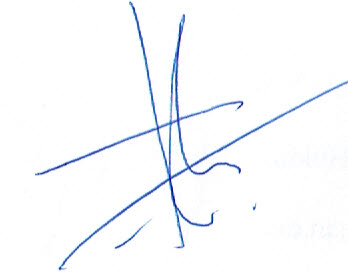 								Ns ErniRita.,S.Kep.,M.Epid								Tim PenyusunDAFTAR ISIHalamanBAB  IPENDAHULUANKeterampilan dasar keperawatan difokuskan untuk mengasah kemampuan mahasiswa agar mampu bersikap dan bertindak sebagai perawat profesional. Kemampuan yang dimaksud adalah: kemampuan melakukan analisis gangguan kebutuhan dasar klien dan keluarga, bersikap caring di setiap kesempatan memberikan asuhan keperawatan, membina hubungan interpersonal kepada klien dan keluarganya, memberikan asuhan saat klien dan keluarga mengalami gangguan fisik dan emosional.Peserta didik adalah mahasiswa yang telah lulus pada tahap sarjana dalam kurikulum Pendidikan Ners PSIK-FIK-UMJ, pada tahap I profesi. Mahasiswa merupakan lulusan Akademik RegulerMata ajar ini memiliki kredit sebesar 2 SKS, yang pelaksanaannya melalui Pengalaman Belajar Klinik yaitu: 2 sks x 170 menit x 16 mg efektif = 5440 : 60 = 90: 8 jam= 12 hari, 2 minggu. waktu yang digunakan selama 2 minggu setiap minggunya 6 hari efektif (senin s/d sabtu). Praktek Profesi dilakukan secara Luring untuk kegiatan praktek mahasiswa adalah 2 minggu Adapun RS adalah:  RS Islam Cempaka Putih ,RS Islam  Pondok Kopi, RS Islam Sukapura,RS Koja. RS Tarakan, RS Persahabatan, BAB IIINFORMASI UMUM MATA KULIAHNAMA MATA KULIAH	: Keperawatan Dasar ProfesiKODE MATA AJAR                 :  MKP12002SEMESTER			: I / II SKS				:   2 SKSDESKRIPSI MATA KULIAHPraktik Keperawatan Dasar Profesi (KDP) merupakan bagian awal dari rangkaian proses pendidikan Ners tahap profesi yang akan diikuti oleh seluruh mahasiswa pada tatanan klinik di rumah sakit. Kemampuan yang dicapai selama program ini akan menjadi dasar kemampuan di mata kuliah tahap profesi selanjutnya.Setelah menjalani praktik KDP ini, mahasiswa diharapkan mampu menentukan gangguan pemenuhan kebutuhan dasar, dan melaksanakan tindakan keperawatan untuk memenuhi kebutuhan klien dan keluarga dengan menggunakan pendekatan proses keperawatan.Keperawatan dasar profesi difokuskan untuk mengasah kemampuan mahasiswa agar mampu bersikap dan bertindak sebagai perawat profesional. Kemampuan yang dimaksud adalah: kemampuan melakukan analisis gangguan kebutuhan dasar klien dan keluarga, bersikap caring di setiap kesempatan memberikan asuhan keperawatan, membina hubungan interpersonal kepada klien dan keluarganya, memberikan asuhan saat klien dan keluarga mengalami gangguan pemenuhan kebutuhan dasar.CAPAIAN PEMBELAJARAN MATA AJARBila merawat klien dengan gangguan pemenuhan kebutuhan dasar, mahasiswa mampu:1.	Menyusun rencana asuhan keperawatan sesuai dengan standar profesi keperawatana.	Melakukan pengkajian yang terkait dengan kebutuhan dasar klien dan keluargab.	Menegakkan diagnosis keperawatan yang terkait dengan gangguan kebutuhan dasarc.	Menyusun intervensi keperawatan dan rasionalnyad.	Mengimplementasikan perencanaan keperawatane.	Melakukan evaluasi keperawatan2.	Mahasiswa diharapkan memiliki kemampuan profesional dalam:BESARAN SKS DAN ALOKASI WAKTUMata Kuliah Keperawatan dasar Profesi  memiliki kredit sebesar 2 SKS, yang pelaksanaannya melalui Pengalaman Belajar Klinik yaitu: 2 sks x 170 menit x 16 mg efektif = 5440 : 60 = 90: 8 jam= 14 hari, 2 minggu. waktu yang digunakan selama 2 minggu setiap minggunya enam hari efektif (senin s/d sabtu).PELAKSANAAN PRAKTIKPelaksanaan Praktek Keperawatan Dasar Profesi  adalah :dilaksanakan tanggal 27 Agustus sampai 11 September 2022,Praktek di RS sesuai dengan kelompoknya ( Terlampir) Dinas senin sampai sabtu dari jam 15.00 s.d 20.00 WIB, kecuali dari RSIJ Pagi jam 7.00 sd jam 12 dan siang jam 13.00 sd jam 18.00Dibagi  shiff Dinas siang dan dinas pagi siang dari RSIJ  JUMLAH PRECEPTEEJumlah keseluruhan preceptee yang berproses dalam profesi  (Keperawatan Dasar Profesi) sebanyak 107   preceptee yang terbagi dalam  24 kelompok masing-masing kelompok  3 sd 9 orang,   . (daftar preceptee terlampir).LAHAN PRAKTIKBerdasarkan Kelompok sesuai ( Terlampir)BAB  IIIPROSES  PEMBELAJARANPOLA UMUM PEMBIMBING KLINIKMETODE PEMBELAJARANPre dan post conference.EksperensialObservasi : fieltrip, ronde keperawatan,demonstrasi. bed side teachingSeminar kelompokDiskusi KasusCase report dan overan dinasKEGIATAN PEMBELAJARANPEDOMAN PENUGASANSelama praktik (2 minggu) preceptee diberi penugasan klinik yang terdiri dari:Minggu 1Membuat laporan Pendahuluan (LP), 1 mg 1 LPMenyusun asuhan keperawatan klien dengan gangguan pemenuhan kebutuhan dasar : membuat dokumentasi 1 (satu) laporan kasus kelolaan yang dirawat secara komprehensif per minggu 1 Askep.Membuat 1 resume melalui pengkajian sederhana dan di intervensi perminggu, 1 minggu ,Membuat Asuhan Keperawatan lengkap, tugas KelompokMengikuti kegiatan pre dan post conference dengan metode luring dilahan praktekMinggu 2Membuat laporan Pendahuluan (LP), 1 mg 1 LPMenyusun asuhan keperawatan klien dengan gangguan pemenuhan kebutuhan dasar : membuat dokumentasi 1 (satu) laporan kasus kelolaan yang dirawat secara komprehensif per minggu 1 Askep.lengkap, tugas individuMembuat 1 resume melalui pengkajian sederhana dan di intervensi perminggu, 1 minggu 1 resume, tugas individuMembuat Asuhan Keperawatan lengkap, tugas KelompokMengikuti kegiatan pre dan post conference dengan metode Luring Dilahan PraktekPenugasan tertulisLaporan Pendahuluan Laporan Asuhan KeperawatanLaporan ResumeLaporan SeminarRonde keperawatanRonde keperawatan adalah suatu kegiatan yang bertujuan untuk mengatasi masalah keperawatan klien yang dilaksanakan oleh perawat,disamping pasien dilibatkan untuk membahas dan melaksanakan asuhan keperawatan.Ronde keperawatan merupakan suatu metode pembelajaran klinik yang memungkinkan peserta didik mentransfer dan mengaplikasikan pengetahuan teoritis kedalam praktek keperawatan secara langsung.Presentasi / seminarSetiap kelompok/ruangan akan melakukan seminar di kelompok kecilTATA TERTIBTata Tertib PraktikPreceptee praktik menggunakan seragam sesuai ketentuan institusi.Preceptee wajib berpakaian rapi, sopan, bersih dan harum.Preceptee wajib mengikuti kegiatan praktik dari awal sampai dengan akhir, sesuai dengan jadwal yang ditentukan.Mengisi absensi pada lembar  absen manual.Kehadiran praktik sebanyak 100 %Preceptee wajib membawa Alat pelindung diri (APD) dan Nursing Kit selama berdinas.SangsiJika berhalangan hadir atau izin untuk tidak melakukan praktik hanya diberikan oleh Koordinator dan Pembimbing  pada kasus-kasus tertentu (anak, orang tua, suami/istri atau yang bersangkutan sakit serta dapat menunjukkan surat sakit ) harus mengganti sesuai hari tidak masuk.Jika tidak hadir tanpa keterangan, maka harus mengganti dengan rumus : 2 n.Penggantian hari praktik harus diketahui oleh preceptor klinik dan koordinator Mata Ajar.Jika tidak hadir selama 5 hari berturut-turut tanpa keterangan, maka preceptee dinyatakan tidak lulus.Selama praktik, preceptor akademik dan preceptor klinik berhak menegur / tidak meluluskan mahasiswa yang tidak bertindak profesional dalam bersikap ( tidak jujur, bersikap asal-asalan dsb).BAB  IVEVALUASIEvaluasi yang digunakan dalam proses pembelajaran praktik profesi ini adalah meliputi penilaian individu dan kelompok, dengan persentase sebagai berikut  :  Log book (Berisi laporan kasus selama praktik, kasus simple to complex)Direct Observasional of Prosedure skill/ Target keterampilan klinikCase test/uji kasus (SOCA – Student Oral Case Analysis) Critical insidence reportProblem solving skill Kasus lengkap, kasus singkat Portfolio / Seminar kasusKRITERIA  KELULUSAN :Mahasiswa dinyatakan lulus jika :Memenuhi kehadiran 100 %Mendapat nilai minimal 75/ Nilai Mutu B+Mematuhi semua tata tertibEvaluasi Penilaian 100% dari nilai praktek di RSYang terdiri dariConference (Pre & Post)      25%Seminar                                15%Laporan Kasus                     10%Kinerja Klinik dan supervise  30%Ujian responsi kasus               20%Daftar ReferensiAckley, B. J. & Ladwig, G. B. (2013). Nursing Diagnosis Handbook: An Evidence-Based Guide to Planning Care, 10e. Mosby elsevier.Annamma Jacob, Rekha R., Jadhav Sonali Tarachnand. 2014. Buku Ajar Clinical Nursing Procedures, Jilid 1. Alih Bahasa Ronald Estrada: Tangerang: Binarupa AksaraAmelia K., Hanny H. (2005). Buku Panduan Keterampilan Dasar Profesi Keperawatan. Fakultas Ilmu Keperawatan UI. Jakarta: Penerbit Fakultas Ekonomi UI.Potter & Perry. 2009. Fundamentaln of Nursing, 7th Edition. Penerjemah> Adrina Ferderika. Jakarta: Salemba MedikaMarlyinn Doenges. 2005. Rencana Asuhan Keperawatan. Jakarta: EGCNANDA International. 2011. Diagnosa Keperawatan, Defenisi dan Klasifikasi 2012-2014. Editor T.Heather Herdman, Alih Bahasa: Made Suwarwati dan Nike Budi Subekti: Jakarta: EGCHarkreader, H., Hogan M.A., Thobaben M. (2007). Fundamentals of Nursing Caring and Clinical Judgement. Canada: Elsevier.Kozier, B., Erb, G., Berwan, A.J., & Burke,K. (2008). Fundamentals of Nursing: Concepts, Process, and Practice.Kozier, B., Erb, G.,Berwan, A.J., & Burke,K. (2016). Fundamentals of Nursing:Concepts, Process, and Practice, 10th edition. New Jersey: Prentice Hall Health.Lynn P. (2011). Taylor’s Handbook of Clinical Nursing Skills. 3rd ed.NANDA International (2012). Nursing diagnosis: Definition and classification2012-2014. Oxford: Wiley-Blackwell.Potter, PA. & Perry, A.G. (2009). Potter & Perry’s fundamentals of nursing (7th ed). Sydney: MosbyPotter, P.A. & Perry, A.G. (2020). Fundamentals of nursing, 10th edition .Elsevier (Singapore) Pte.Ltd.Rebeiro G., Jack L., Scully N., Wilson D., Novieastari E., Supartini Y. (2015). Keperawatan Dasar:Manual Keterampilan Klinis. Edisi Indonesia. ElsevierLAMPIRAN 1FORMAT KONTRAK BELAJARPeriode	: 2022/2023				Preseptee		: Unit		: ( Keperawatan Dasar Profesi)	Preseptor Akademik	: LAMPIRAN 2DAFTAR KASUS DAN TINGKAT PENCAPAIAN ….( Keperawatan Dasar Profesi)…LAMPIRAN 3DAFTAR KETERAMPILAN KLINIK DAN TINGKAT PENCAPAIAN ….(Keperawatan Dasar Profesi)…Lampiran  4DAFTAR PRECEPTEE PROFESI PROGRAM STUDI PROFESI NERS FAKULTAS ILMU KEPERAWATANUNIVERSITAS MUHAMMADIYAH JAKARTATAHUN AKADEMIK 2022-2023/GENAP/GANJILJadwal DinasLampiran 5FORMAT ACUAN LAPORAN PENDAHULUANKonsep Kebutuhan Definisi/deskripsi kebutuhanFisiologi sistem/ Fungsi normal sistemFaktor-faktor yang mempengaruhi perubahan fungsi sistemMacam-macam gangguan yang mungkin terjadi pada sistemRencana asuhan klien dengan gangguan kebutuhan PengkajianRiwayat keperawatanPemeriksaan fisik: data fokusPemeriksaan penunjangDiagnosa Keperawatan yang mungkin muncul(Minimal 4 diagnosa keperawatan yang sering muncul, penjelasan berdasarkan buku saku diagnosa keperawatan)Diagnosa 1: DefinisiBatasan karakteristikFaktor yang berhubunganDiagnosa 2: dst...........................Perencanaan(Berdasarkan dua diagnosa pada 2.2)Diagnosa 1: Tujuan dan Kriteria hasil (outcomes criteria): berdasarkan NOC (lihat daftar rujukan)Intervensi keperawatan dan rasional: berdasarkan NIC (lihat daftar rujukan)Diagnosa 2: dst...........................Daftar PustakaLampiran  6PROGRAM  STUDI ILMU KEPERAWATANFIK - UNIV. MUHAMMADIYAH JAKARTA(Keperawatan Dasar Profesi)PENGKAJIAN DATA DASARNama Preceptee	:Tempat Praktik	:Tanggal pengkajian	:Identitas diri klienNama		 : ……………………	  Tanggal masuk RS	: .……………..……Tempat/Tgl Lahir: ……………………	  Sumber informasi    	: .…………………...Umur		: ………….………..    	  Agama		: ……………………Jenis kelamin	: ……………………	  Status Perkawinan	: ...................……….Pendidikan	: …………………...	  Suku			: ……………………Pekerjaan		: …………………… 	  Lama Bekerja	: …………………… Alamat		: …………………............................…………………....................…….			  .......................................................................................................... Keluarga terdekat yg dapat dihubungi (orang tua, wali,suami,istri dan lain-lain) Pekerjaan	: …………………...	  Pendidikan		: ……………………	 Alamat		: ………………………….......................................................................			  ...........................................................................................................Status Kesehatan saat iniJika pasien yang akan anda ambil menjadi pasien kelolaan  bukan pasien baru maka anda harus membuat resume kondisi pasien sejak pasien masuk RS sampai sebelum anda bertemu/mengkaji pasien  selanjutnya isi point 3................................................................................................................................................................................................................................................................................................................................................................................................................................................................................................................................................................................................................................................................................................................................................................................................................................................................................................................................................................................................................................................................................................................................................................................................................................................................................................................................................................................................................................................................................................................................................................................................................................................................................................................................................................................................................................................................................................................................................................................................................................................................................................................................................................................................................................................................................................................................................................................................................................................................................................................................................................................................................................................................................................................................................................................................................................................................................................................................................................................................................................................................................................................................................................................................................................................................................................................................................................................................................................................................................................................................................................................................................................................................................................................................................Jika pasien yang akan dijadikan pasien kelolaan merupakan pasien baru masuk RS maka kajian langsung pada point no. 3Keluhan utama saat ini :kaji secara terperinci keluhan pasien........................................................................................................................................................................................................................................................................................................................................................................................................................................................................................................................................................................................................................................................................................................................................................................................................................................................................................................................................................................................................................................................................................................................................................................................................................................................................................................................................................................................................................................................................................................................................................................................................................................................................................................................................................................................................................................................................................................................................................................................................................................................................................................................................................Riwayat kesehatan yang laluPenyakit yang pernah dialami: kaji secara terperinci ................................................................................................................................................................................................................................................................................................................................................................................................................................................................................................................................................................................................................................................................................................................................................................................................................................................................................................................................................................................................................................................................................................................................................................................................................................................................................................................................................................................................................................................................................................................................................................................................................................................Kebiasaan pasien sebelum sakit:  kaji secara terperinci(merokok, obat, nutrisi, eliminasi, aktivitas, istirahat tidur, pekerjaan, sexualitas)................................................................................................................................................................................................................................................................................................................................................................................................................................................................................................................................................................................................................................................................................................................................................................................................................................................................................................................................................................................................................................................................................................................................................................................................................................................................................................................................................................................................................................................................................................................................................................................................................................................................................................................................................................................................................................................................................................................................................................................................................................................................................................................................................................................................................................................................................................................................................................................................................................................................................................................................................................................................................................................................................................................................................................................................................................................................................................................................................................................................................................................................................................................................................................................................................................................................................................................................................................................................................................................................................................................................................................................................................................................................................................................................................................................................................................................................................................................................................................................................................................................Riwayat keluarga       Genogram: Buat 3 generasiKondisi lingkungan Jelaskan kondisi lingkungan yang mempengaruhi kondisi penyakit sekarang................................................................................................................................................................................................................................................................................................................................................................................................................................................................................................................................................................................................................................................................................................................................................................................................................................................................................................................................................................................................................................................................................................................................................................................................................................................................................................................................................................................................................................................................................................................................................................................................................................................................................................................................................................................................Aspek psikososial, mekanisme koping dan aspek spiritual................................................................................................................................................................................................................................................................................................................................................................................................................................................................................................................................................................................................................................................................................................................................................................................................................................................................................................................................................................................................................................................................................................................................................................................................................................................................................................................................................................................................................................................................................................................................................................................................................................................................................................................................................................................................................................................................................................................................................................................................................................................................................................Pengkajian fisikKesadaran: kualitatif ……………………………………..GCS: E…….M……V…….Tanda-tanda vital:TD…………mmHgNadi ……..x/mnt, kekuatan …………………, irama …………………Suhu……..°C, RR…………x/mnt, irama ……………………, suara napas………………………….Data lain terkait dengan TTV ………………………………………………………….................................................................................................................................................................................................................................................................................................................................................................................................................................................................................................................................................................................................................Kepala dan leher Rambut: distribusi, tekstur .........................................................................................................................................................................................................................................................................................................................................................................................................Mata: palpebra, bola mata (nervus III, IV, VI, lapang pandang, ketajaman), sklera, konjungtiva, pupil (nervus II)..................................................................................................................................................................................................................................................................................................................................................................................................................................................................................................................................................................................................................................................................................................................................................................................................................Muka:  bentuk, simetris, kelemahan otot wajah (nervus VII)..................................................................................................................................................................................................................................................................................................................................................................................................................................................................................................................................................................................................................................................................................................................................................................................................................Telinga, hidung, tenggorokan:  Telinga  bentuk, keluaran, tes pendengaran, tes keseimbangan ...............................................................................................................................................................................................................................................................................................................................................................................................................................................................................................................................................................................................................................................................................Hidung  bentuk, keluaran, tes penciuman.....................................................................................................................................................................................................................................................................................................................................................................................................................................................................................................................................................................................................................................................................................................................................................................................................................................................................................................................................................Tenggorokan  bentuk, JVP, tes kemampuan menelan........................................................................................................................................................................................................................................................................................................................................................................................................................................................................................................................................................................................................................................................................................................................................................................................................................................................................................................................................................................................................................................................................................Gigi dan mulut  kelengkapan gigi dan mulut, kebersihan...........................................................................................................................................................................................................................................................................................................................................................................................................................................................................................................................................................................................................................................................................................................................................................................................................................................................................................................................................................................................................................................................................................................................................................................................................................Dada System kardiovaskulerInspeksi  denyutan nadi apikal………………………………………………………………………………………………..………………………………………………………………………………………………..………………………………………………………………………………………………..Palpasi  denyut nadi apical………………………………………………………………………………………………..………………………………………………………………………………………………..………………………………………………………………………………………………..Perkusi………………………………………………………………………………………………..………………………………………………………………………………………………..………………………………………………………………………………………………..………………………………………………………………………………………………..Auskulasi………………………………………………………………………………………………..………………………………………………………………………………………………..………………………………………………………………………………………………..………………………………………………………………………………………………..………………………………………………………………………………………………..………………………………………………………………………………………………..System pernapasanInspeksi  usaha bernapas, penggunaan otot bantu perbapasan, bentuk, kesimetrisan, konfigurasi dada………………………………………………………………………………………………..………………………………………………………………………………………………..………………………………………………………………………………………………..………………………………………………………………………………………………..………………………………………………………………………………………………..………………………………………………………………………………………………..Palpasi  expansi paru, taktil premitus………………………………………………………………………………………………..………………………………………………………………………………………………..………………………………………………………………………………………………..………………………………………………………………………………………………..Perkusi………………………………………………………………………………………………..………………………………………………………………………………………………..………………………………………………………………………………………………..………………………………………………………………………………………………..Auskultasi………………………………………………………………………………………………..………………………………………………………………………………………………..………………………………………………………………………………………………..MamaeInspeksi………………………………………………………………………………………………..………………………………………………………………………………………………..………………………………………………………………………………………………..………………………………………………………………………………………………..………………………………………………………………………………………………..Palpasi………………………………………………………………………………………………..………………………………………………………………………………………………..………………………………………………………………………………………………..………………………………………………………………………………………………………………………………………………………………………………………………………………………………………………………………………………………AxilaPalpasi  expansi paru, taktil premitus, denyut nadi apical..............................................................................................................................................................................................................................................................................................................................................................................................................................…………………………………………………………………………………………………..…………………………………………………………………………………………………..Abdoment  system pencernaan, perkemihan, reproduksiInspeksi  bentuk, kesimetrisan, letak umbilicus, warna kulit, pergerakan dinding abdomen…………………………………………………………………………………………………..…………………………………………………………………………………………………..…………………………………………………………………………………………………..…………………………………………………………………………………………………..…………………………………………………………………………………………………..…………………………………………………………………………………………………..Auskultasi  bising usus…………………………………………………………………………………………………..…………………………………………………………………………………………………..Palpasi …………………………………………………………………………………………………..…………………………………………………………………………………………………..…………………………………………………………………………………………………..…………………………………………………………………………………………………..Perkusi …………………………………………………………………………………………………...………………………………………………………………………………………………..…………………………………………………………………………………………………..…………………………………………………………………………………………………..Genitalia  Inspeksi  bentuk, kebersihan, keluaran……………………………………………………………………………………………..…………………………………………………………………………………………..……………………………………………………………………………………………..  Palpasi ……………………………………………………………………………………………………………………………………………………………………………………………..……………………………………………………………………………………………………………………………………………………………………………………………..Ekstremitas  Inspeksi  bentuk, Kesimetrisan, warna, integritas……………………………………………………………………………………………………………………………………………………………………………………………..……………………………………………………………………………………………………………………………………………………………………………………………..……………………………………………………………………………………………………………………………………………………………………………………………..  Palpasi  kekuatan otot……………………………………………………………………………………………………………………………………………………………………………………………..Data Laboratorium:Hasil pemeriksaan diagnostik lain:Pengobatan:LAMPIRAN 7Analisa Data Nama Klien 	: 						Tanggal masuk :Ruangan	:						Tanggal Pengkajian :Dx. Medis	:																					Jakarta,      																			(.....................................................)LAMPIRAN 8Contoh Lembar Rencana Perawatan (Keperawatan Dasar Profesi)Nama Pasien 	: ....................................	Ruangan	: ..................................................... Usia		: ....................................Lampiran 9FORMAT PENILAIANRESPONSI LAPORAN PENDAHULUANLampiran 10FORMAT PENILAIANLAPORAN KASUS LENGKAPPengkajian Data sesuai hasil  Survei sekunder meliputi:Pemeriksaan fisikPemeriksaan Diagnostik   Akurat dan relevan dengan                permasalahan   Referensi ilmiah tepat       Prioritas permasalahan tepatRumusan PES/PE                      Meliputi masalah fisik               dan   psikologisTujuan *Memberikan arah   pada     tindakan keperawatanKriteria keberhasilanAlokasi waktu sesuaiRencana Tindakan *	Perencanaan	tindakanuntuk	masing-masingdiagnosa keperawatanLampiran 11FORMAT PENILAIANKETERAMPILAN KLINIKNama :									Diagnosa :NPM  :									Ruangan  :PelaksanaanEvaluasiJumlahJakarta, ...........................20Lampiran 12FORMAT PENILAIANPENAMPILAN KINERJA (PERFORMANCE)Nama  :NPM   :								Ruangan  :Lampiran 13FORMAT PENIALAIN SEMINARKETERANGAN :	Jakarta, ……………………….2019Penilai,Nilai  =     BN              --------------	      10	(……………………………………)LAMPIRAN 14FORMAT PENILAIAN PRAKTIK KLINIKPROGRAM  STUDI  ILMU  KEPERAWATAN UNIVERSITAS MUHAMMADIYAH JAKARTAFORMAT  PENILAIAN  KINERJA  PROFESIONALITAS  INDIVIDU Tanggal : ……………………………………..	Preceptor : ………………………….Nilai = Jumlah Nilai x bobot				100Nama Preceptee :								Jakarta,………………………	4……………………..			………………………	5. ……………………………………………	6. ……………………				PreceptorLAMPIRAN 10FORMAT PENILAIAN PRAKTIK KLINIK(Keperawatan Dasar Profesi)PROGRAM  STUDI  ILMU  KEPERAWATAN UNIVERSITAS MUHAMMADIYAH JAKARTAFORMAT PENILAIAN PRE DAN POST KONFERENSI Hari / tanggal 	: …………………………..	Keterangan score :1. Kurang, 2. Cukup, 3. Baik, 4. Baik sekaliPaviliun 	: …………………………..					Nilai :Jumlah score = …………………..	       5Nama Preceptee :1.  			4.					Jakarta, ……………………………2. 			5.	3. 			6. 																		PreceptorLAMPIRAN 11FORMAT PENILAIAN PRAKTIK KLINIK(KEPERAWATAN DASAR PROFESI)PROGRAM  STUDI  ILMU  KEPERAWATAN UNIVERSITAS MUHAMMADIYAH JAKARTAFORMAT PENILAIAN LAPORAN KASUS Hari / tanggal 	: …………………………..				Keterangan score :								1. KurangPaviliun 	: …………………………..				2. Cukup								3. Baik Baik sekaliNilai :Jumlah score = …………………..	       20Nama Preceptee :1.  			4.					Jakarta, ……………………………2. 			5.	3. 			6. 					PreceptorLAMPIRAN 12FORMAT PENILAIAN PRAKTIK KLINIKKeperawatan Dasar ProfesiPROGRAM  STUDI  ILMU  KEPERAWATAN UNIVERSITAS MUHAMMADIYAH JAKARTAFORMAT PENILAIAN LAPORAN PORTOFOLIO/LOGBOOKHari / tanggal 	: …………………………..				Keterangan score :								1. KurangPaviliun 	: …………………………..			               2. Cukup								3. Baik4. Baik sekaliNilai :Jumlah score = …………………..	     12Nama Preceptee :1.  			4.					Jakarta, ……………………………2. 			5.	3. 			6. 					.							PreceptorLAMPIRAN 13FORMAT PENILAIAN PRAKTIK KLINIKKeperawatan dasar ProfesiPROGRAM  STUDI  ILMU  KEPERAWATAN UNIVERSITAS MUHAMMADIYAH JAKARTAFORMAT PENILAIAN SEMINAR Presentasi topik	: Kelompok		:Nilai = Jumlah Nilai	     17			Nama Preceptee :………………………	4……………………..			Jakarta, …………………………………	5. ……………………………………………	6. ……………………			PreceptorLAMPIRAN 14FORMAT  PENILAIAN  PRAKTIK  KLINIK Keperawatan dasar ProfesiPROGRAM  STUDI  ILMU  KEPERAWATANUNIVERSITAS  MUHAMMADIYAH  JAKARTAFORMAT PENILAIAN UJIAN PRAKTIK KLINIKNilai = Jumlah = ………………….. 					( Nilai Batas Lulus 70 )	 20Keterangan :								Jakarta, …………………Kurang		= 1						Penguji :Cukup		= 2						1.                                Baik		= 3							4.    Baik Sekali	= 4						2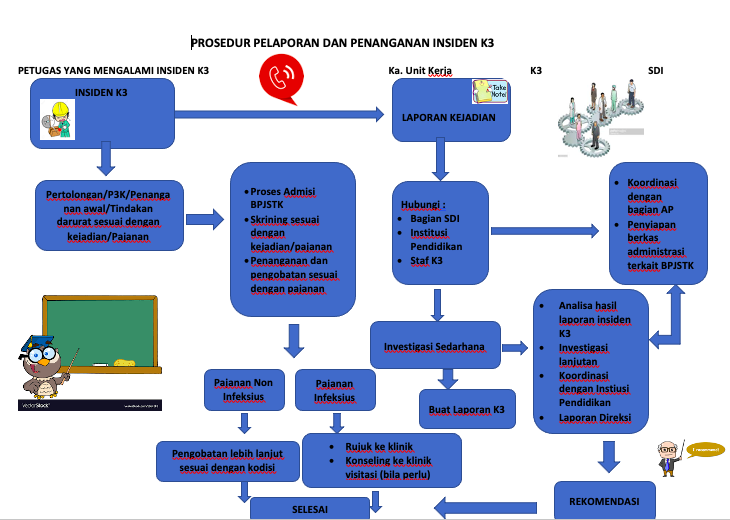 VISI MISI .........................................................................................................................................................MUQADIMAH ................................................................................................................................................PRECEPTORKLINIK/AKADEMIK...........................................................................................................IDENTITAS MAHASISWA .........................................................................................................................KATA PENGANTAR..................................................................................................................................... DAFTAR ISI..................................................................................................................................................... BAB I PENDAHULUAN............................................................................................................................... BAB II INFORMASI UMUM MATA KULIAH ......................................................................................BAB III PROSES PEMBELAJARAN .......................................................................................................BAB IV EVALUASI ............................................................................................................................. …………DAFTAR KASUS DAN TARGET PENCAPAIAN (NAMA MATA AJAR) ..........................................DAFTAR KETERAMPILAN DAN TARGET PENCAPAIAN (NAMA MATA AJAR) ……………...LAMPIRAN-LAMPIRAN:Lampiran 1: Format Kontrak Belajar …………………………………………………………………...Lampiran 2:  Daftar kasus &Tingkat Pencapaian………………………………………………….Lampiran 3: Daftar Ketrampilan Klinik dan Tingkat Pencapaian…………………………..     Lampiran 4; Daftar Nama Preceptee ...............................................................................................Lampiran 5:  Format Acuan laporan Pendahuluan………………………………………………..Lampiran 6: Format Asuhan Keperawatan....................................................................................Lampiran 5: Format Ujian dan Resume ..........................................................................................Lampiran 6:  Lembar Penilaian Kinerja Profesionalitas..........................................................Lampiran 7:  Lembar Penilaian Pre dan Post Conference.......................................................Lampiran 8: Lembar Penilaian Laporan Pendahuluan.............................................................Lampiran 9: Lembar Penilaian Laporan Akhir.............................................................................Lampiran 10: Lembar Penilaian Seminar.......................................................................................Lampiran 11: Lembar Penilaian Ujian ............................................................................................12345789122028292328293135     36         NoCapaian pembelajaranTingkat pencapaian1Menunjukkan sikap caring di setiap asuhan keperawatan yangDiberikan2Menerapkan tindakan universal precaution di setiap asuhankeperawatan yang diberikan (keamanan dan kenyamanan)3Membina komunikasi terapeutik dengan klien dan keluarga(komunikasi)4Melakukan tindakan keperawatan untuk mengatasi gangguan konsepdiri (konsep diri)5Melakukan tindakan keperawatan untuk mengatasi kecemasan (streskoping)6Melakukan tindakan keperawatan untuk mengatasi kehilangan danberduka (nilai dan keyakinan)7Memberikan pendidikan kesehatan dan perencanaan pulang untukklien dan keluarga (nilai dan keyakinan)8Melakukan pemeriksaan fisik umum (general survey)9Melakukan penyadapan EKG 12 lead (sirkulasi)10Melatih nafas dalam dan batuk efektif (oksigenasi)11Melakukan fisioterapi dada (oksigenasi)12Memberikan terapi oksigen melalui nasal kanula dan masker(oksigenasi)13Melatih rentang pergerakan sendi (RPS) (mobilisasi)14Mengatur posisi klien di tempat tidur (mobilisasi)15Memindahkan klien (mobilisasi)16Memandikan klien di tempat tidur (integritas kulit)17Merawat mulut klien penurunan kesadaran (integritas kulit)18Merawat perineum (integritas kulit)19Memasang dan melepaskan NGT (cairan dan nutrisi)20Memberikan makan melalui NGT (cairan dan nutrisi)21Merawat luka sederhana (integritas kulit)22Melakukan kanulasi intra vena: pasang, rawat, lepas (sirkulasi)23Memasang kateter urin (eliminasi)24Melakukan enema (eliminasi)25Memberikan medikasi melalui intramuskular, intravena, subkutan,dan intrakutan (keamanan dan kenyamanan)26Mengambil darah vena (sirkulasi)27Melakukan penghisapan lendir (suction) (oksigenasi)28Menghitung kebutuhan kalori (cairan dan nutrisi)29Memberikan makan per-oral (cairan dan nutrisi)30Mengajarkan teknik relaksasi, distraksi, hypnoterapi, dan guidedimagery. (istirahat tidur)31Mengajarkan kesehatan reproduksi (seksualitas reproduksi)32Melakukan teknik keperawatan untuk menstabilkan suhu tubuhpasien (thermoregulasi)Tujuan PembelajaranTahap KegiatanWaktuKegiatan MahasiswaKegiatan Pembimbing KlinikDisesuaikan pada tahap kegiatan klinik Pra Interaksi 1 hari sebelum praktik a).   Membuat laporan berdasarkan kasus yang diperkirakan / direncanakan akan dirawat (tulis tangan)b)    Memahami laporan pendahuluan c).   Mendapatkan data sekunder tentang klien dan kaitkan dengan laporan pendahuluan (alternatif)a).     Menyiapkan /memberi informasi tentang kasus yang akan dihadapi/dirawat.b).     Mengevaluasi pemahaman mahasiswa tentang laporan pendahuluanc).     Memvalidasi data yang diperoleh Introduksi/Orientasi Hari I praktik Memperkenankan diri Membuat kontrak Mengobservasi mahasiswa Memberi umpan baik Fase Kerja Hari I praktik dan setiap hari praktik a).   Pengkajian b).   Merumuskan & validasi       diagnosis keperawatan c).   Melakukan  intervensi d).   Melakukan  evaluasi proses Membimbing dan memvalidasi kegiatan mahasiswa Terminasi Hari terakhir (tergantung kasus)Menyimpulkan apa yang telah dicapai oleh klien Memberi umpan balik kemampuan MingguCapaian Pembelajaran Mata KuliahMateri PembelajaranBentuk PembelajaranKriteria Penilaian (indikator)Bobot NilaiMinggu  1 s/d 2Mampu Melakukan komunikasi yang efektif dalam pemberian  asuhan keperawatan pada orang dewasa.Menghadirkan diri secara terapeutikHambatan dalam komunikasi terapeutikKomunikasi terapeutik dalam asuhan keperawatan pada kondisi khusus dan berbagai rentang usiaPre dan post    conference2. Tutorial individual yang diberikan preceptor3. Case report dan overan dinasSOCADirect Obsevasional of prosedure10%Minggu 1s/d 2Mampu Menggunakan keterampilan interpersonal yang efektif dalam kerja tim.Komunikasi InterpesonalKeterampilan dasar keperawatan difokuskan untuk mengasah kemampuan mahasiswa agar mampu bersikap dan bertindak sebagai perawat profesional. Kemampuan yang dimaksud adalah: kemampuan melakukan analisis gangguan kebutuhan dasar klien dan keluarga, bersikap caring di setiap kesempatan memberikan asuhan keperawatanmembina hubungan interpersonal kepada klien dan keluarganya, memberikan asuhan saat klien dan keluarga mengalami gangguan fisik dan emosional.1. Pendelegasian kewenangan  bertahap2.Seminar kecil tentang klien atau ilmu dan teknologi kesehatan/keperawatan terkini3. Belajar berinovasi dalam pengelolaan asuhan4.  Bed side teachingSOCADirect Obsevasional of prosedurePortofolio30%Minggu1 s/d 2s/d 2Mampu Menggunakan teknologi dan informasi  kesehatan secara efektif  dan bertanggung  jawab.Menerapkan klasifikasi intervensi dan outcome keperawatan (NIC-NOC atau lainnya) dan Standar Diagnosa keperawatan PPNIMenegakkan diagnosa keperawatan yang terkait dengan gangguan kebutuhan dasar klien dan keluargaMenjelaskan rasional diagnosa dan tindakan keperawatan untuk mengatasi gangguan1.Pre dan post    conference2. Tutorial individual yang diberikan preceptor3. Diskusi kasus4. Case report dan       overan dinas (ronde)5. Pendelegasian kewenangan  bertahap6. Seminar kecil tentang klien atau ilmu dan teknologi kesehatan/keperawatan terkini7. Belajar berinovasi dalam pengelolaan asuhan8. Bed side  teachingDirect Obsevasional SOCALog BookPortofolio20%Minggu1 s/d 2Mampu Memberikan asuhan yang berkualitas secara holistik, kontinyu dan konsisten.Menerapkan proses keperawatanMenerapkan konsep Caring, Holism dan HumanismMempertimbangkan keperawatan lintas budayaMempertahankan spiritualitas/ReligiositasMenerapkan ilmu Keperawatan Klinik & KomunitasMenggunakan Teknologi Informasi dalam keperawatanMempertahankan kualitasMelakukan pendidikan kesehatan Mempertahankan Hak dan Kewajiban PasienMelakukan Prosedur Keperawatan dengan handalMenerapkan komunikasi TerapeutikMempertahankan Patient SafetyMempertahankan Infection Control.1. Pre dan post    conference2. Tutorial individual yang diberikan preceptor3. Diskusi kasus4. Case report dan       overan dinas (ronde)5. Pendelegasian kewenangan  bertahap6. Seminar kecil tentang klien atau ilmu dan teknologi kesehatan/keperawatan terkini7. Belajar berinovasi dalam pengelolaan asuhan8. Bed side teachingDirect Obsevasional SOCALog BookPortofolioDiskusi Refleksi40%KelompokMinggu PresentasiKasus12…22…32…42…5.2…6.2…7.2…8.dstdstMODEL EVALUASIDEFINISI MODEL EVALUASIINDIKATOR KELULUSANBOBOT PENILAIANLog Book / Direct Observasional of Prosedure skill /  Target keterampilan klinikMerupakan model evaluasi proses pembelajaran klinik mahasiswa yang terdiri atas komponen pencapaian kompetensi , pembelajaran klinik, refleksi diri, supervisi, kontrol pembimbing, asuhan keperawatan kasus kelolaan, seminar kasusMahasiswa dikatakan lulus apabila:Log book dikumpulkan tepat pada waktunyaTerdapat seluruh komponen penilaian dalam log book80% kompetensi tercapai50%Portfolio/ Seminar kasusMerupakan penilaian kemapuan analisis dan pengambilan keputusan mahasiswa terhadap suatu kasus atau tindakan keperawatan dengan pendekatan ilmiah berdasarkan sumber terkini.Mahasiswa dikatakan lulus apabila:Portofolio dikumpulkan tepat pada waktunyaTerdapat kasus, atau prosedur yang dianalisaMenggunakan referensi sedikitnya 3 buku utama dan 2 artikel dari jurnal terindeks 10%Diskusi Refleksi / problem solving skillKegiatan responsi pra dan paska dinas di ruang perawatan. Mahasiswa dikatakan lulus apabila:Hadir 100% pada pre-post conferenceMampu mendiskusikan topik secara ilmiah dan menggunakan sumber rujukan ilmiah15%SOCA / Case test/Uji KasusKegiatan evaluasi akhir mahasiswa dalam mengelola sebuah kasus yang dianalisa secara ilmiah dan dapat dipertanggungjawaban, melakukan praktik tindakan keperawatan yang ditunjukkan dengan perilaku islami. Mahasiswa dikatakan lulus apabila:Mampu menjelaskan kasus kelolaan secara tepatMenetapkan diagnosa keperawatan secara tepatMenetapkan intervensi sesuai diagnosa keperawatan yang munculMengimplementasikan tindakan keperawatan sesuai prosedurMelakukan evaluasi sementara terkait tindakan keperawatan yang dilakukanMengaplikasikan prinsip etik keperawatanMenunjukkan perilaku islami dan bertanggungjawab25%Tujuan BelajarRencana KegiatanMetode/MediaAlokasi WaktuTanda Tangan PreseptorMahasiswa program profesi memahami lahan praktikOrientasi Pre dan post conferenceTutorial individual yang diberikan preseptorDiskusi kasus1 hariMahasiswa program profesi memahami tentang tindakan procedural Keperawatan DasarPendelegasian tindakan prosedural :Melakukan tindakan keperawatan untuk mengatasi gangguan konsep diri (konsep diri)Melakukan tindakan keperawatan untuk mengatasi kehilangan dan berduka (nilai dan keyakinan)Memberikan pendidikan kesehatan dan perencanaan pulang untuk klien dan keluarga (nilai dan keyakinan)Melakukan pemeriksaan fisik umum (general survey)Melakukan penyadapan EKG 12 lead (sirkulasi)Melatih nafas dalam dan batuk efektif (oksigenasi)Melakukan fisioterapi dada (oksigenasi)Memberikan terapi oksigen melalui nasal kanula dan masker (oksigenasi)Melatih rentang pergerakan sendi (RPS) (mobilisasi)Mengatur posisi klien di tempat tidur (mobilisasi)Memindahkan klien (mobilisasi)Memandikan klien di tempat tidur (integritas kulit)Merawat mulut klien penurunan kesadaran (integritas kulit)Merawat perineum (integritas kulit)Memasang dan melepaskan NGT (cairan dan nutrisi)Memberikan makan melalui NGT (cairan dan nutrisi)Merawat luka sederhana (integritas kulit)Melakukan kanulasi intra vena: pasang, rawat, lepas (sirkulasi)---InfusMemasang kateter urin (eliminasi)Melakukan enema (eliminasi)Memberikan medikasi melalui intramuskular, intravena, subkutan, dan intrakutan (keamanan dan kenyamanan)Mengambil darah vena (sirkulasi)Melakukan penghisapan lendir (suction) (oksigenasi)Menghitung kebutuhan kalori (cairan dan nutrisi)Memberikan makan per-oral (cairan dan nutrisi)Mengajarkan teknik relaksasi, distraksi, hypnoterapi, dan guided imagery. (istirahat tidur)Mengajarkan kesehatan reproduksi (seksualitas reproduksi)Melakukan teknik keperawatan untuk menstabilkan suhu tubuh pasien (thermoregulasi)Pre dan post conferenceTutorial individual yang diberikan preseptorDiskusi kasusCase report dan  operan dinas10 hariMahasiswa program profesi memahami kasus sederhana secara bersama-samaPendelegasian kasus sederhana bersama-sama : gangguan pemenuhan kebutuhan dasar, dan melaksanakan tindakan keperawatan untuk memenuhi kebutuhan klien dan keluarga dengan menggunakan pendekatan proses keperawatanPre dan post conferenceTutorial individual yang diberikan preseptorDiskusi kasusCase report dan  overan dinasPendelegasian kewenangan  bertahap6 hariMahasiswa program profesi memahami kasus bersama-sama secara mandirigangguan pemenuhan kebutuhan dasar, dan melaksanakan tindakan keperawatan untuk memenuhi kebutuhan klien dan keluarga dengan menggunakan pendekatan proses keperawatanPre dan post conferenceTutorial individual yang diberikan preseptorDiskusi kasusCase report dan  overan dinasPendelegasian kewenangan  bertahap5 hariMahasiswa program profesi memahami komplek secara bersama-samagangguan pemenuhan kebutuhan dasar, dan melaksanakan tindakan keperawatan untuk memenuhi kebutuhan klien dan keluarga dengan menggunakan pendekatan proses keperawatanProblem solving for better health (PSBH)Belajar berinovasi dalam pengelolaan asuhan4 hariMahasiswa program profesi memahami kasus agak komplek mandiriPendelegasian kasus agak komplek mandiri:gangguan pemenuhan kebutuhan dasar, dan melaksanakan tindakan keperawatan untuk memenuhi kebutuhan klien dan keluarga dengan menggunakan pendekatan proses keperawatanProblem solving for better health (PSBH)Belajar berinovasi dalam pengelolaan asuhan8 hariNoKASUSTingkat pencapaian1Askep Pemenuhan  kebutuhan aktivitas dan latihan;2Askep  Pemenuhan kebutuhan oksigenasi;3Askep Pemenuhan kebutuhan cairan, elektrolit dan keseimbangan cairan-elektrolit;4.Askep  Pemenuhan kebutuhan istirahat dan tidur;5.Askep  Pemenuhan kebutuhan nutrisi;6. Askep  Pemenuhan kebutuhan eliminasi;7.Askep  Pemenuhan kebutuhan rasa nyaman dan aman;8.Askep Pemenuhan kebutuhan kebersihan dan perawatan diri9. Askep Pemeriksaan fisik dan tanda-tanda vital10Askep Pengendalian Infeksi dan pasien safety11Kebutuhan medikasi dan penatalaksanaan pemberian obatNoKeterampilan KlinikTingkat pencapaian1Melakukan pengkajian awal  terdiri dari : Alergi, Alasan masuk RS, Riwayat kesehatan (genogram), 2Melakukan pemeriksaan fisik (head to toe)3 Melakukan pengkajian Kebutuhan Discharge planning4Menyusun rencana asuhan keperawatan sesuai dengan standar profesi keperawatan serta dapat melakukan perencanaan pulang yang adekuat5Menegakkan diagnosa keperawatan yang terkait dengan gangguan kebutuhan dasar klien dan keluarga6Menjelaskan rasional diagnosa dan tindakan keperawatan untuk mengatasi gangguan7Menunjukkan sikap caring di setiap asuhan keperawatan yang diberikan8Menerapkan tindakan universal precaution di setiap asuhan keperawatan yang diberikan (keamanan dan kenyamanan9Membina komunikasi terapeutik dengan klien dan keluarga10Melakukan tindakan keperawatan untuk mengatasi kecemasan (stres koping)11Melakukan tindakan keperawatan untuk mengatasi gangguan konsep diri (konsep diri)12Melakukan tindakan keperawatan untuk mengatasi kehilangan dan berduka (nilai dan keyakinan)13Memberikan pendidikan kesehatan dan perencanaan pulang untuk klien dan keluarga (nilai dan keyakinan)14Melakukan penyadapan EKG 12 lead (sirkulasi)Memenuhi kebutuhan oksigenMemenuhi kebutuhan oksigenMemenuhi kebutuhan oksigen15Memberikan oksigen: simple mask, rebreathing mask, non-rebreathing mask16Melakukan chest physioterapi17Melakukan postural drainage18Melakukan Batuk EfektifMemenuhi kebutuhan cairan dan ElektrolitMemenuhi kebutuhan cairan dan ElektrolitMemenuhi kebutuhan cairan dan Elektrolit19 Melakukan Pemasangan infus20Mengambil darah untuk pemeriksaan laboratorium21Melakukan transfuse darahMemenuhi kebutuhan nutrisiMemenuhi kebutuhan nutrisiMemenuhi kebutuhan nutrisi22Melakukan pemasangan Tube feeding / Nasogastric23Memberikan  nutrisi per oral pada pasien berisiko tinggi24Memberikan  nutrisi melalui  Tube feeding / Nasogastric25Melakukan irigasi NGTMemenuhi kebutuhan eliminasiMemenuhi kebutuhan eliminasiMemenuhi kebutuhan eliminasi26Melakukan pemasangan kateter urin / Douer katheter laki-laki/ perempuan27Melakukan enema28Melakukan irigasi kateter / bladderMemenuhi kebutuhan mobilisasi/pergerakan/ immobilisasiMemenuhi kebutuhan mobilisasi/pergerakan/ immobilisasiMemenuhi kebutuhan mobilisasi/pergerakan/ immobilisasi29Melakukan perawatan luka sederhana30Melakukan perawatan kulit pada klien gangguan integritas 31Melaksanakan alih baring dengan five pillow32Melakukan Range of Motion (ROM) 33Melakukan ambulasi dengan alat bantu jalan34Melatih klien berjalan dengan alat bantu: tongkat; walkerMemenuhi kebutuhan istirahat dan tidurMemenuhi kebutuhan istirahat dan tidurMemenuhi kebutuhan istirahat dan tidur35Mengidentifikasi faktor yang mempengaruhi masalah tidur36Melakukan penilaian skala  nyeri37Melakukan tindakan untuk penurunan distraksi lingkunganMemenuhi  kebutuhan personal hygiene, integumenMemenuhi  kebutuhan personal hygiene, integumenMemenuhi  kebutuhan personal hygiene, integumen38Memandikan klien dengan gangguan kebutuhan sehari-hari39Melakukan perawatan mulut klien dengan penurunan kesadaran40Monitoring dan evaluasi pencapaian pemenuhan kebutuhan personal hygiene41Melakukan perawatan luka sederhanaMemenuhi kebutuhan  keselamatan klienMemenuhi kebutuhan  keselamatan klienMemenuhi kebutuhan  keselamatan klien42Melakukan edukasi klien yang beresiko jatuh tinggi43Melakukan tindakan pencegahan  Infeksi dengan pengunaan APD 44Melakukan penggantian alat tenun pada klien dengan gangguan kebutuhanMemenuhi kebutuhan medikasi Penatalaksanaan pemberian obatMemenuhi kebutuhan medikasi Penatalaksanaan pemberian obatMemenuhi kebutuhan medikasi Penatalaksanaan pemberian obat45Melakukan pemberian obat melalui nasogastric46Melakukan pemberian obat melalui  nebulization47Melakukan pemberian obat melalui Intra muskuler48Melakukan pemberian obat melalui intra vena49Melakukan pemberian obat melalui SubCutan50Melakukan pemberian obat melalui Intra cutan51Melakukan Pemberian obat melalui intra DermisNoTanggalNama KelompokPreceptorTempatJadwal Dinas127 -8/d 11 -09-2022Rony HeryadiNs ErniRita.,S.Kep.,M.EpidRSCP(Marwah 2)Terlampir127 -8/d 11 -09-2022Achmad ArroziNs ErniRita.,S.Kep.,M.EpidRSCP(Marwah 2)Terlampir127 -8/d 11 -09-2022Dian RusdianaNs ErniRita.,S.Kep.,M.EpidRSCP(Marwah 2)Terlampir127 -8/d 11 -09-2022Aan annisahNs ErniRita.,S.Kep.,M.EpidRSCP(Marwah 2)Terlampir127 -8/d 11 -09-2022Nina HadijahNs ErniRita.,S.Kep.,M.EpidRSCP(Marwah 2)Terlampir127 -8/d 11 -09-2022Nur HanifahNs ErniRita.,S.Kep.,M.EpidRSCP(Marwah 2)Terlampir127 -8/d 11 -09-2022Wiji setiarmiNs ErniRita.,S.Kep.,M.EpidRSCP(Marwah 2)Terlampir127 -8/d 11 -09-2022Neng CirohNs ErniRita.,S.Kep.,M.EpidRSCP(Marwah 2)Terlampir127 -8/d 11 -09-2022Inge cahaya liandaNs ErniRita.,S.Kep.,M.EpidRSCP(Marwah 2)Terlampir227 -8/d 11-09-2022Alni LisarniNs. Masmun Zuriyati, M. KepRSCP ( Arafah 2)Terlampir227 -8/d 11-09-2022Selvi Kusuma DewiNs. Masmun Zuriyati, M. KepRSCP ( Arafah 2)Terlampir227 -8/d 11-09-2022IstiqomahNs. Masmun Zuriyati, M. KepRSCP ( Arafah 2)Terlampir227 -8/d 11-09-2022Ahmad MulyanaNs. Masmun Zuriyati, M. KepRSCP ( Arafah 2)Terlampir227 -8/d 11-09-2022Bagus restu saputraNs. Masmun Zuriyati, M. KepRSCP ( Arafah 2)Terlampir227 -8/d 11-09-2022Syahrial nurNs. Masmun Zuriyati, M. KepRSCP ( Arafah 2)Terlampir227 -8/d 11-09-2022Nurul Dwi AnggrainiNs. Masmun Zuriyati, M. KepRSCP ( Arafah 2)Terlampir227 -8/d 11-09-2022Yinna LiesNs. Masmun Zuriyati, M. KepRSCP ( Arafah 2)Terlampir227 -8/d 11-09-2022Desi AndrianiNs. Masmun Zuriyati, M. KepRSCP ( Arafah 2)Terlampir327 -8/d 11-09-2022Siti NurbayaErwan Setiyono, S.Kp, MNRSCP(Mina 2)Terlampir327 -8/d 11-09-2022Nityandika KhalistyandiniErwan Setiyono, S.Kp, MNRSCP(Mina 2)Terlampir327 -8/d 11-09-2022Siti Nurul Qadariah PErwan Setiyono, S.Kp, MNRSCP(Mina 2)Terlampir327 -8/d 11-09-2022Yunisa PutriErwan Setiyono, S.Kp, MNRSCP(Mina 2)Terlampir327 -8/d 11-09-2022Sylvia Novita SariErwan Setiyono, S.Kp, MNRSCP(Mina 2)Terlampir327 -8/d 11-09-2022Mita Mahliyani PutriErwan Setiyono, S.Kp, MNRSCP(Mina 2)Terlampir327 -8/d 11-09-2022Maiyanti WahidatunnisaErwan Setiyono, S.Kp, MNRSCP(Mina 2)Terlampir327 -8/d 11-09-2022NENNY BUDIARTI RAKHIMErwan Setiyono, S.Kp, MNRSCP(Mina 2)Terlampir327 -8/d 11-09-2022Irma Nurwahidah MuharromahErwan Setiyono, S.Kp, MNRSCP(Mina 2)Terlampir427 -8/d 11 -09-2022SUTRISNOSlametiningsih,Ns, M.Kep,Sp.JRSCP(Shafa 3)Terlampir427 -8/d 11 -09-2022Edy PrayitnoSlametiningsih,Ns, M.Kep,Sp.JRSCP(Shafa 3)Terlampir427 -8/d 11 -09-2022Zaenur Rachman SidikSlametiningsih,Ns, M.Kep,Sp.JRSCP(Shafa 3)Terlampir427 -8/d 11 -09-2022RamdaniSlametiningsih,Ns, M.Kep,Sp.JRSCP(Shafa 3)Terlampir427 -8/d 11 -09-2022Rini AnggraeniSlametiningsih,Ns, M.Kep,Sp.JRSCP(Shafa 3)Terlampir427 -8/d 11 -09-2022Winda febriantiSlametiningsih,Ns, M.Kep,Sp.JRSCP(Shafa 3)Terlampir427 -8/d 11 -09-2022LESI HARISMASlametiningsih,Ns, M.Kep,Sp.JRSCP(Shafa 3)Terlampir427 -8/d 11 -09-2022Yunita ShariSlametiningsih,Ns, M.Kep,Sp.JRSCP(Shafa 3)Terlampir427 -8/d 11 -09-2022Indri Puji AstutiSlametiningsih,Ns, M.Kep,Sp.JRSCP(Shafa 3)Terlampir527 -8/d 11 -09-2022AHMAD SYARIEF SILAWANENuraenah, S.Kep,Ns, M.KepRS Pd.Kopi (Annas)	Terlampir527 -8/d 11 -09-2022Shilfa PuspitaNuraenah, S.Kep,Ns, M.KepRS Pd.Kopi (Annas)	Terlampir527 -8/d 11 -09-2022SILVIA NOVALIANuraenah, S.Kep,Ns, M.KepRS Pd.Kopi (Annas)	Terlampir527 -8/d 11 -09-2022Ullin nikmahNuraenah, S.Kep,Ns, M.KepRS Pd.Kopi (Annas)	Terlampir627 -8/d 11 -09-2022Dwi Novrita MaulidiaNs ErniRita.,S.Kep.,M.EpidRS Pd.Kopi (AnNur1)Terlampir627 -8/d 11 -09-2022DIAH PELUPINs ErniRita.,S.Kep.,M.EpidRS Pd.Kopi (AnNur1)Terlampir627 -8/d 11 -09-2022Awalia RahmahNs ErniRita.,S.Kep.,M.EpidRS Pd.Kopi (AnNur1)Terlampir627 -8/d 11 -09-2022Fani AndrianiNs ErniRita.,S.Kep.,M.EpidRS Pd.Kopi (AnNur1)Terlampir627 -8/d 11 -09-2022Ns ErniRita.,S.Kep.,M.EpidRS Pd.Kopi (AnNur1)Terlampir727 -8/d 11 -09-2022Feti nurhamibahNs. Masmun Zuriyati, M. KepRS Pd.Kopi (Annisa1)Terlampir727 -8/d 11 -09-2022Dyah mulyatiNs. Masmun Zuriyati, M. KepRS Pd.Kopi (Annisa1)Terlampir727 -8/d 11 -09-2022Mia Nur IlmianiNs. Masmun Zuriyati, M. KepRS Pd.Kopi (Annisa1)Terlampir727 -8/d 11 -09-2022Monica lestariNs. Masmun Zuriyati, M. KepRS Pd.Kopi (Annisa1)Terlampir727 -8/d 11 -09-2022Ns. Masmun Zuriyati, M. KepRS Pd.Kopi (Annisa1)Terlampir827 -8/d 11 -09-2022Siti Anisatul Janah            Nuraenah, S.Kep,Ns, M.KepRS Pd.Kopi (Annisa2)Terlampir827 -8/d 11 -09-2022Indah solihat            Nuraenah, S.Kep,Ns, M.KepRS Pd.Kopi (Annisa2)Terlampir827 -8/d 11 -09-2022MEGA CAHYA REGITA            Nuraenah, S.Kep,Ns, M.KepRS Pd.Kopi (Annisa2)Terlampir827 -8/d 11 -09-2022Anne Khairunnisa            Nuraenah, S.Kep,Ns, M.KepRS Pd.Kopi (Annisa2)Terlampir827 -8/d 11 -09-2022            Nuraenah, S.Kep,Ns, M.KepRS Pd.Kopi (Annisa2)Terlampir927 -8/d 11 -09-2022Yusnia Ns. Rani Septiawantari, M. KepRS Sukapura ( Abuzar ATerlampir927 -8/d 11 -09-2022Liyani Dwiwati Ns. Rani Septiawantari, M. KepRS Sukapura ( Abuzar ATerlampir927 -8/d 11 -09-2022Nopia Indah LestariNs. Rani Septiawantari, M. KepRS Sukapura ( Abuzar ATerlampir927 -8/d 11 -09-2022Ana Tri WahyuniNs. Rani Septiawantari, M. KepRS Sukapura ( Abuzar ATerlampir927 -8/d 11 -09-2022Ns. Rani Septiawantari, M. KepRS Sukapura ( Abuzar ATerlampir1027 -8/d 11 -09-2022Aji MardiyansyahDewi Anggraini, S.Kep, MNRS Sukapura ( Abuzar BTerlampir1027 -8/d 11 -09-2022Aldhy Rifany Norsyi Rendra Dewi Anggraini, S.Kep, MNRS Sukapura ( Abuzar BTerlampir1027 -8/d 11 -09-2022Gusvita Nur FikriyyahDewi Anggraini, S.Kep, MNRS Sukapura ( Abuzar BTerlampir1027 -8/d 11 -09-2022Fitria IndrianiDewi Anggraini, S.Kep, MNRS Sukapura ( Abuzar BTerlampir1027 -8/d 11 -09-2022Dewi Anggraini, S.Kep, MNRS Sukapura ( Abuzar BTerlampir1127 -8/d 11 -09-2022Edi Heryanto S.Dewi Anggraini, S.Kep, MNRS Sukapura (Al ghifariTerlampir1127 -8/d 11 -09-2022Nopia Indah LestariDewi Anggraini, S.Kep, MNRS Sukapura (Al ghifariTerlampir1127 -8/d 11 -09-2022KarnaniDewi Anggraini, S.Kep, MNRS Sukapura (Al ghifariTerlampir1127 -8/d 11 -09-2022Any SetyawatiDewi Anggraini, S.Kep, MNRS Sukapura (Al ghifariTerlampir1227 -8/d 11 -09-2022Esti MulyawantiNs. Rani Septiawantari, M. KepRS Koja PD 4B Terlampir1227 -8/d 11 -09-2022Ilham WigunaNs. Rani Septiawantari, M. KepRS Koja PD 4B Terlampir1227 -8/d 11 -09-2022Nita Sukma KristianaNs. Rani Septiawantari, M. KepRS Koja PD 4B Terlampir1327 -8/d 11 -09-2022Nurul Imsakiyah RamadhaniNs.Aisyah,S.Kep.,M.KepRS Koja PD 6B Terlampir1327 -8/d 11 -09-2022Wiwi Sri Hastuti Ns.Aisyah,S.Kep.,M.KepRS Koja PD 6B Terlampir1327 -8/d 11 -09-2022Yuni Rizka AmeliaNs.Aisyah,S.Kep.,M.KepRS Koja PD 6B Terlampir1427 -8/d 11 -09-2022Raynaldi Irma Permata Sari, S.Kep.,M.Kep.,Sp.Mat             RS Koja Bedah 5B  Terlampir1427 -8/d 11 -09-2022Joko wicaksonoIrma Permata Sari, S.Kep.,M.Kep.,Sp.Mat             RS Koja Bedah 5B  Terlampir1427 -8/d 11 -09-2022Ratna Pratami FauziIrma Permata Sari, S.Kep.,M.Kep.,Sp.Mat             RS Koja Bedah 5B  Terlampir1527 -8/d 11 -09-2022Abdul HamidNs.Aisyah,S.Kep.,M.Kep           RS Koja Bedah 15D Terlampir1527 -8/d 11 -09-2022Desti Mulyani SugionoNs.Aisyah,S.Kep.,M.Kep           RS Koja Bedah 15D Terlampir1527 -8/d 11 -09-2022Dewi Amanda PutriNs.Aisyah,S.Kep.,M.Kep           RS Koja Bedah 15D Terlampir1627 -8/d 11 -09-2022Amalia DesikaIrma Permata Sari, S.Kep.,M.Kep.,Sp.Mat             RS Persahabatan( Cempaka Atas)Terlampir1627 -8/d 11 -09-2022Cut Rossy AgustiniIrma Permata Sari, S.Kep.,M.Kep.,Sp.Mat             RS Persahabatan( Cempaka Atas)Terlampir1627 -8/d 11 -09-2022Dwi Joko WiratnoIrma Permata Sari, S.Kep.,M.Kep.,Sp.Mat             RS Persahabatan( Cempaka Atas)Terlampir1627 -8/d 11 -09-2022Enjang pangayuniIrma Permata Sari, S.Kep.,M.Kep.,Sp.Mat             RS Persahabatan( Cempaka Atas)Terlampir1727 -8/d 11 -09-2022Fitri MaelasariMedya Aprilia Astuti ,S.Kep.,M.Kep., Sp.Kep,An     RS Persahaban(Cempaka Bawah)Terlampir1727 -8/d 11 -09-2022Koko Komarudin Medya Aprilia Astuti ,S.Kep.,M.Kep., Sp.Kep,An     RS Persahaban(Cempaka Bawah)Terlampir1727 -8/d 11 -09-2022Putri rizqiyahMedya Aprilia Astuti ,S.Kep.,M.Kep., Sp.Kep,An     RS Persahaban(Cempaka Bawah)Terlampir1727 -8/d 11 -09-2022SALLY SAVITRIMedya Aprilia Astuti ,S.Kep.,M.Kep., Sp.Kep,An     RS Persahaban(Cempaka Bawah)Terlampir1827 -8/d 11 -09-2022Achmad TaufikMedya Aprilia Astuti ,S.Kep.,M.Kep., Sp.Kep,An     RS Persahabatan( Dahlia Atas)Terlampir1827 -8/d 11 -09-2022Darma SubektiMedya Aprilia Astuti ,S.Kep.,M.Kep., Sp.Kep,An     RS Persahabatan( Dahlia Atas)Terlampir1827 -8/d 11 -09-2022Essih RahayuMedya Aprilia Astuti ,S.Kep.,M.Kep., Sp.Kep,An     RS Persahabatan( Dahlia Atas)Terlampir1827 -8/d 11 -09-2022Meuthia SafitriMedya Aprilia Astuti ,S.Kep.,M.Kep., Sp.Kep,An     RS Persahabatan( Dahlia Atas)Terlampir1927 -8/d 11 -09-2022Neneng SumiatiNs. Syamikar B S, M. Kep., Sp. Kep. KomRs Persahabatan ( Dahlia Bawah)Terlampir1927 -8/d 11 -09-2022Ika MurniawartiNs. Syamikar B S, M. Kep., Sp. Kep. KomRs Persahabatan ( Dahlia Bawah)Terlampir1927 -8/d 11 -09-2022Sri RahayuNs. Syamikar B S, M. Kep., Sp. Kep. KomRs Persahabatan ( Dahlia Bawah)Terlampir1927 -8/d 11 -09-2022Khairunisa AdindaNs. Syamikar B S, M. Kep., Sp. Kep. KomRs Persahabatan ( Dahlia Bawah)Terlampir2027 -8/d 11 -09-2022Beni RonialsyahNs. Syamikar B S, M. Kep., Sp. Kep. KomRS Tarakan 
( Kemuning)Terlampir2027 -8/d 11 -09-2022Agus Ega SetiawanNs. Syamikar B S, M. Kep., Sp. Kep. KomRS Tarakan 
( Kemuning)Terlampir2027 -8/d 11 -09-2022Aulya BagaswaraNs. Syamikar B S, M. Kep., Sp. Kep. KomRS Tarakan 
( Kemuning)Terlampir2127 -8/d 11 -09-2022Alief Chansa Fitria SNs. Iyar Siswandi, M. Kep., Sp. Kep MBRS Tarakan (Levender)Terlampir2127 -8/d 11 -09-2022Diah SaputriNs. Iyar Siswandi, M. Kep., Sp. Kep MBRS Tarakan (Levender)Terlampir2127 -8/d 11 -09-2022Fauziah agustina Ns. Iyar Siswandi, M. Kep., Sp. Kep MBRS Tarakan (Levender)Terlampir2227 -8/d 11 -09-2022Lita Janiar IndrianaNs. Iyar Siswandi, M. Kep., Sp. Kep MBRs Tarakan (Lilih)Terlampir2227 -8/d 11 -09-2022Septi Dwi Wahyuni Ns. Iyar Siswandi, M. Kep., Sp. Kep MBRs Tarakan (Lilih)Terlampir2227 -8/d 11 -09-2022siti fatimahNs. Iyar Siswandi, M. Kep., Sp. Kep MBRs Tarakan (Lilih)Terlampir2327 -8/d 11 -09-2022Wiwik Puji RahayuNs. Syamikar B S, M. Kep., Sp. Kep. KomRS Tarakan (Gardenia)Terlampir2327 -8/d 11 -09-2022Rania PuspitasariNs. Syamikar B S, M. Kep., Sp. Kep. KomRS Tarakan (Gardenia)Terlampir2327 -8/d 11 -09-2022M. Akmal Hi. SolemanNs. Syamikar B S, M. Kep., Sp. Kep. KomRS Tarakan (Gardenia)Terlampir2427 -8/d 11 -09-2022Agus Ega SetiawanNs. Iyar Siswandi, M. Kep., Sp. Kep MBRS Tarakan ( Cempaka)Terlampir2427 -8/d 11 -09-2022Aulya Bagaswaraep., SpNs. Iyar Siswandi, M. Kep., Sp. Kep MBRS Tarakan ( Cempaka)Terlampir2427 -8/d 11 -09-2022Diah RoviyatiNs. Iyar Siswandi, M. Kep., Sp. Kep MBRS Tarakan ( Cempaka)Terlampir2427 -8/d 11 -09-2022Ns. Iyar Siswandi, M. Kep., Sp. Kep MBRS Tarakan ( Cempaka)TerlampirNo Nama Tempat DinasTanggal /DinasTanggal /DinasTanggal /DinasTanggal /DinasTanggal /DinasTanggal /DinasTanggal /DinasTanggal /DinasTanggal /DinasTanggal /DinasTanggal /DinasTanggal /DinasTanggal /DinasNo Nama Tempat Dinas272812345678910111Rony HeryadiRSCP(Marwah 2)PPPSSSLPPPSSS1Achmad ArroziRSCP(Marwah 2)PPPSSSLPPPSSS1Dian RusdianaRSCP(Marwah 2)PPPSSSLPPPSSS1Aan annisahRSCP(Marwah 2)PPPSSSLPPPSSS1Nina HadijahRSCP(Marwah 2)PPPSSSLPPPSSS1Nur HanifahRSCP(Marwah 2)PSSPPPLSSSPPP1Wiji setiarmiRSCP(Marwah 2)PSSPPPLSSSPPP1Neng CirohRSCP(Marwah 2)PSSPPPLSSSPPP1Inge cahaya liandaRSCP(Marwah 2)PSSPPPLSSSPPP2Alni LisarniRSCP(Arafah 2)PPPSSSLPPPSSS2Selvi Kusuma DewiRSCP(Arafah 2)PPPSSSLPPPSSS2IstiqomahRSCP(Arafah 2)PPPSSSLPPPSSS2Ahmad MulyanaRSCP(Arafah 2)PPPSSSLPPPSSS2Bagus restu saputraRSCP(Arafah 2)PPPSSSLPPPSSS2Syahrial nurRSCP(Arafah 2)PSSPPPLSSSPPP2Nurul Dwi AnggrainiRSCP(Arafah 2)PSSPPPLSSSPPP2Yinna LiesRSCP(Arafah 2)PSSPPPLSSSPPP2Desi AndrianiRSCP(Arafah 2)PSSPPPLSSSPPP3Siti NurbayaRSCP(Mina 2)PPPSSSLPPPSSS3Nityandika KhalistyandiniRSCP(Mina 2)PPPSSSLPPPSSS3Siti Nurul Qadariah PRSCP(Mina 2)PPPSSSLPPPSSS3Yunisa PutriRSCP(Mina 2)PPPSSSLPPPSSS3Sylvia Novita SariRSCP(Mina 2)PPPSSSLPPPSSS3Mita Mahliyani PutriRSCP(Mina 2)PSSPPPLSSSPPP3Maiyanti WahidatunnisaRSCP(Mina 2)PSSPPPLSSSPPP3NENNY BUDIARTI RAKHIMRSCP(Mina 2)PSSPPPLSSSPPP4SUTRISNORSCP(Shafa 3)PPPSSSLPPPSSS4Edy PrayitnoRSCP(Shafa 3)PPPSSSLPPPSSS4Zaenur Rachman SidikRSCP(Shafa 3)PPPSSSLPPPSSS4RamdaniRSCP(Shafa 3)PPPSSSLPPPSSS4Rini AnggraeniRSCP(Shafa 3)PPPSSSLPPPSSS4Winda febriantiRSCP(Shafa 3)PSSPPPLSSSPPP4LESI HARISMARSCP(Shafa 3)PSSPPPLSSSPPP4Yunita ShariRSCP(Shafa 3)PSSPPPLSSSPPP4Indri Puji AstutiRSCP(Shafa 3)PSSPPPLSSSPPP5AHMAD SYARIEF SILAWANERS Pd.Kopi (Annas)PSSSSSLSSSSSS5Shilfa PuspitaRS Pd.Kopi (Annas)PSSSSSLSSSSSS5SILVIA NOVALIARS Pd.Kopi (Annas)PSSSSSLSSSSSS5Ullin nikmahRS Pd.Kopi (Annas)PSSSSSLSSSSSS6Dwi Novrita MaulidiaRS Pd.Kopi (AnNur1)PSSSSSLSSSSSS6DIAH PELUPIRS Pd.Kopi (AnNur1)PSSSSSLSSSSSS6Awalia RahmahRS Pd.Kopi (AnNur1)PSSSSSLSSSSSS6Fani AndrianiRS Pd.Kopi (AnNur1)PSSSSSLSSSSSS7Feti nurhamibahRS Pd.Kopi (Annisa1)PSSSSSLSSSSSS7Dyah mulyatiRS Pd.Kopi (Annisa1)PSSSSSLSSSSSS7Mia Nur IlmianiRS Pd.Kopi (Annisa1)PSSSSSLSSSSSS7Monica lestariRS Pd.Kopi (Annisa1)PSSSSSLSSSSSS8Siti Anisatul JanahRS Pd.Kopi (Annisa2PSSSSSLSSSSSS8Indah solihatRS Pd.Kopi (Annisa2PSSSSSLSSSSSS8MEGA CAHYA REGITARS Pd.Kopi (Annisa2PSSSSSLSSSSSS8Anne KhairunnisaRS Pd.Kopi (Annisa2PSSSSSLSSSSSS9Yusnia RS Sukapura              ( Abuzar A)PSSSSSLSSSSSS9Liyani Dwiwati RS Sukapura              ( Abuzar A)PSSSSSLSSSSSS9Nopia Indah LestariRS Sukapura              ( Abuzar A)PSSSSSLSSSSSS9Ana Tri WahyuniRS Sukapura              ( Abuzar A)PSSSSSLSSSSSS10Aji MardiyansyahRS Sukapura            ( Abuzar BPSSSSSLSSSSSS10Aldhy Rifany Norsyi Rendra RS Sukapura            ( Abuzar BPSSSSSLSSSSSS10Gusvita Nur FikriyyahRS Sukapura            ( Abuzar BPSSSSSLSSSSSS10Fitria IndrianiRS Sukapura            ( Abuzar BPSSSSSLSSSSSS11Edi Heryanto S.RS Sukapura          (Al ghifari)PSSSSSLSSSSSS11Nopia Indah LestariRS Sukapura          (Al ghifari)PSSSSSLSSSSSS11KarnaniRS Sukapura          (Al ghifari)PSSSSSLSSSSSS11Any SetyawatiRS Sukapura          (Al ghifari)PSSSSSLSSSSSS12Esti MulyawantiRS Koja PD 4B12Ilham WigunaRS Koja PD 4B12Nita Sukma KristianaRS Koja PD 4B13Nurul Imsakiyah RamadhaniRS Koja PD 6BPSSSSSLSSSSSS13Wiwi Sri Hastuti RS Koja PD 6BPSSSSSLSSSSSS13Yuni Rizka AmeliaRS Koja PD 6BPSSSSSLSSSSSS14Raynaldi RS Koja Bedah 5B  PSSSSSLSSSSSS14Joko wicaksonoRS Koja Bedah 5B  PSSSSSLSSSSSS14Ratna Pratami FauziRS Koja Bedah 5B  PSSSSSLSSSSSS15Abdul HamidRS Koja Bedah 15DPSSSSSLSSSSSS15Desti Mulyani SugionoRS Koja Bedah 15DPSSSSSLSSSSSS15Dewi Amanda PutriRS Koja Bedah 15DPSSSSSLSSSSSS16Amalia DesikaRS Persahabatan( Cempaka Atas)PSSSSSLSSSSSS16Cut Rossy AgustiniRS Persahabatan( Cempaka Atas)PSSSSSLSSSSSS16Dwi Joko WiratnoRS Persahabatan( Cempaka Atas)PSSSSSLSSSSSS16Enjang pangayuniRS Persahabatan( Cempaka Atas)PSSSSSLSSSSSS17Fitri MaelasariRS Persahaban(Cempaka Bawah)PSSSSSLSSSSSS17Koko Komarudin RS Persahaban(Cempaka Bawah)PSSSSSLSSSSSS17Putri rizqiyahRS Persahaban(Cempaka Bawah)PSSSSSLSSSSSS17SALLY SAVITRIRS Persahaban(Cempaka Bawah)PSSSSSLSSSSSS18Achmad TaufikRS Persahabatan( Dahlia Atas)PSSSSSLSSSSSS18Darma SubektiRS Persahabatan( Dahlia Atas)PSSSSSLSSSSSS18Essih RahayuRS Persahabatan( Dahlia Atas)PSSSSSLSSSSSS18Meuthia SafitriRS Persahabatan( Dahlia Atas)PSSSSSLSSSSSS19Neneng SumiatiRs Persahabatan ( Dahlia Bawah)PSSSSSLSSSSSS19Ika MurniawartiRs Persahabatan ( Dahlia Bawah)PSSSSSLSSSSSS19Sri RahayuRs Persahabatan ( Dahlia Bawah)PSSSSSLSSSSSS19Khairunisa AdindaRs Persahabatan ( Dahlia Bawah)PSSSSSLSSSSSS20Beni RonialsyahRS Tarakan 
( Kemuning)PSSSSSLSSSSSS20Agus Ega SetiawanRS Tarakan 
( Kemuning)PSSSSSLSSSSSS20Aulya BagaswaraRS Tarakan 
( Kemuning)PSSSSSLSSSSSS21Alief Chansa Fitria SRS Tarakan (Levender)PSSSSSLSSSSSS21Diah SaputriRS Tarakan (Levender)PSSSSSLSSSSSS21Fauziah agustina RS Tarakan (Levender)PSSSSSLSSSSSS22Lita Janiar IndrianaRs Tarakan (Lilih)PSSSSSLSSSSSS22Septi Dwi Wahyuni Rs Tarakan (Lilih)PSSSSSLSSSSSS22siti fatimahRs Tarakan (Lilih)PSSSSSLSSSSSS23Wiwik Puji RahayuRS Tarakan (Gardenia)PSSSSSLSSSSSS23Rania PuspitasariRS Tarakan (Gardenia)PSSSSSLSSSSSS23M. Akmal Hi. SolemanRS Tarakan (Gardenia)PSSSSSLSSSSSS24Agus Ega SetiawanRS Tarakan ( Cempaka)PSSSSSLSSSSSS24Aulya Bagaswaraep., SpRS Tarakan ( Cempaka)PSSSSSLSSSSSS24Diah RoviyatiRS Tarakan ( Cempaka)PSSSSSLSSSSSSData SubyektifData ObyektifMasalah KeperawatanEtiologiData ini harus terdapat dalam data dasar (hasil pengkaian)Data ini harus terdapat dalam data dasar (hasil pengkaian)Diagnosa Keperawatan & DataTujuan & Kriteria HasilRencana KeperawatanRencana KeperawatanCatatan PerawatanCatatan PerawatanCatatan PerawatanDiagnosa Keperawatan & DataTujuan & Kriteria HasilBerdasarkan teori ( lihat LogBook)Tn./Ny/Nn. ..................TglRespon pasienParaf & tanda tanganDiagnosa 1 ....................................Data sesuai teori  data subyektif dan obyektifTujuan dan kriteria hasil sesuai teori Kolom ini diisi oleh mahasiswa dengan tulisan tangan sendiri Kolom ini diisi oleh mahasiswa dengan tulisan tangan sendiri Kolom ini diisi oleh mahasiswa dengan tulisan tangan sendiriData sesuai dengan kasus  data subyektif dan obyektif  Kolom ini diisi oleh mahasiswa dengan tulisan tangan sendiriTujuan dan kriteria hasil yang anda buat sesuai kasus Kolom ini diisi oleh mahasiswa dengan tulisan tangan sendiriNama MahasiswaNama Mahasiswa:Diagnosa:NPM:Ruangan:EvaluasiEvaluasiEvaluasiEvaluasiEvaluasiNAspek Yang DinilaiAspek Yang DinilaiAspek Yang DinilaiKriteriaBobotEvaluasiEvaluasiEvaluasiEvaluasiEvaluasioAspek Yang DinilaiAspek Yang DinilaiAspek Yang DinilaiKriteriaBobotEvaluasiEvaluasiEvaluasiEvaluasiEvaluasioEvaluasiEvaluasiEvaluasiEvaluasiEvaluasi12341.Pengertian/Definisi PenyakitPengertian/Definisi PenyakitPengertian/Definisi PenyakitC210%2.Gangguan Kebutuahn dasar*Gangguan Kebutuahn dasar*C415%3.Kemungkinan Data FokusKemungkinan Data FokusKemungkinan Data Fokus Wawancara/keluhan Wawancara/keluhan Wawancara/keluhanC410% Pemeriksaan Fisik Pemeriksaan FisikC410% Pemeriksaan Fisik Pemeriksaan Fisik Pemeriksaan Diagnostik Pemeriksaan Diagnostik Pemeriksaan Diagnostik4.Analisa Data*Analisa Data*C515%5.Diagnosa KeperawatanDiagnosa KeperawatanDiagnosa KeperawatanC520%6.Perencanaan :*Perencanaan :* Tujuan : SMART Tujuan : SMARTC625% Rencana Tindakan Rencana TindakanC625% Rencana Tindakan Rencana Tindakan Rasional tiap Rencana Rasional tiap Rencana Rasional tiap Rencana7. Buku Sumber/ Daftar Pustaka Buku Sumber/ Daftar Pustaka Buku Sumber/ Daftar Pustaka Buku Sumber/ Daftar Pustaka Pengumpulan Tepat Waktu Pengumpulan Tepat Waktu Pengumpulan Tepat Waktu Tulisan Rapi dan jelas Tulisan Rapi dan jelas Tulisan Rapi dan jelas Memperhatikan  kesiapan Memperhatikan  kesiapan Memperhatikan  kesiapandiriuntuk melakukan praktek klinikuntuk melakukan praktek klinikuntuk melakukan praktek klinikuntuk melakukan praktek klinikdenganmenyampaikanmenyampaikanhasilA35%bacaanmaterikasusyangA35%terkait.* Meresponpertanyaanpertanyaandaripembimbing dengan tepatpembimbing dengan tepatpembimbing dengan tepat Merujuk pada referensi (bahan Merujuk pada referensi (bahan Merujuk pada referensi (bahan Merujuk pada referensi (bahanbacaan ) dalam menyampaikanbacaan ) dalam menyampaikanbacaan ) dalam menyampaikanbacaan ) dalam menyampaikanIdeNilai : =……..%Nilai : =……..%Jakarta, ..................20Jakarta, ..................20Jakarta, ..................20Jakarta, ..................20Jakarta, ..................20Keterangan : * Kritikal PointKeterangan : * Kritikal PointKeterangan : * Kritikal PointKeterangan : * Kritikal PointPenilaiPenilai(()Nama:NPM:Ruangan:NoAspek Yang DinilaiKriteriaBobotNILAINILAIKeteranganNoAspek Yang DinilaiKriteriaBobot1123411234(15%)       C5, P3,       C5, P3,    15%                    15%                SurveySurveyprimer    (ABC)A4A4meliputi :meliputi :meliputi :meliputi :       -       -Airway--Breathing--Circulation2.     Analisa Data (10%)2.     Analisa Data (10%)C510%3.       Perencanaan (25%)3.       Perencanaan (25%)3.       Perencanaan (25%)C625%Diagnosa Keperawatan *Diagnosa Keperawatan *Diagnosa Keperawatan * Menyatakan Menyatakangangguan     kebutuhan KDM     kebutuhan KDMMeliputiMeliputitindakantindakantindakantindakanmandirimandirimandiridan tindakan kolaboratifdan tindakan kolaboratifdan tindakan kolaboratifdan tindakan kolaboratifdan tindakan kolaboratifdan tindakan kolaboratifdan tindakan kolaboratifdan tindakan kolaboratifdan tindakan kolaboratifdan tindakan kolaboratifMeliputiMeliputiaspek  promotif,aspek  promotif,aspek  promotif,aspek  promotif,aspek  promotif,aspek  promotif,aspek  promotif,aspek  promotif,preventif,preventif,preventif,kuratif,kuratif,kuratif,kuratif,danrehabilitasirehabilitasirehabilitasiRasionalRasionaltiaptiaptiaptindakantindakantindakantindakanilmiah dan etisilmiah dan etisilmiah dan etisilmiah dan etisilmiah dan etisilmiah dan etis4.Implementasi (20%)Implementasi (20%)Implementasi (20%)Implementasi (20%)Implementasi (20%)Implementasi (20%)Implementasi (20%)C6, P3,20%MelaksanakanMelaksanakanMelaksanakanMelaksanakantindakantindakantindakantindakanA4keperawatankeperawatankeperawatandengandengandengankreatifkreatifkreatifSesuaiSesuairencanarencanatindakantindakantindakantindakanyangyangtelah dibuattelah dibuattelah dibuat5.Evaluasi (15%)Evaluasi (15%)Evaluasi (15%)Evaluasi (15%)Evaluasi (15%)C615%MelakukanMelakukanMelakukanevaluasievaluasievaluasievaluasiterhadapterhadapterhadapterhadapprosesprosesdanhasilhasilhasiltindakantindakantindakantindakankeperawatan yang dilakukankeperawatan yang dilakukankeperawatan yang dilakukankeperawatan yang dilakukankeperawatan yang dilakukankeperawatan yang dilakukankeperawatan yang dilakukankeperawatan yang dilakukankeperawatan yang dilakukankeperawatan yang dilakukankeperawatan yang dilakukan6.Pendokumentasian (10%)Pendokumentasian (10%)Pendokumentasian (10%)Pendokumentasian (10%)Pendokumentasian (10%)Pendokumentasian (10%)Pendokumentasian (10%)Pendokumentasian (10%)Pendokumentasian (10%)Pendokumentasian (10%)C510%MendokumenasikanMendokumenasikanMendokumenasikanMendokumenasikanMendokumenasikanMendokumenasikanMendokumenasikanaskepaskepdistatus kliendistatus kliendistatus klien7.PengumpulanPengumpulanPengumpulanPengumpulantepattepatwaktuwaktuwaktuA45%dan tulisan rapi ( 5%)dan tulisan rapi ( 5%)dan tulisan rapi ( 5%)dan tulisan rapi ( 5%)dan tulisan rapi ( 5%)dan tulisan rapi ( 5%)dan tulisan rapi ( 5%)dan tulisan rapi ( 5%)dan tulisan rapi ( 5%)JumlahJumlahJumlahJumlahJumlahJakarta , ...........................20Jakarta , ...........................20Jakarta , ...........................20Jakarta , ...........................20Jakarta , ...........................20Jakarta , ...........................20Nilai :Nilai :------------------------------------PenilaiPenilaiPenilaiPenilaiPenilaiKeterangan : * Kritikal PointKeterangan : * Kritikal PointKeterangan : * Kritikal PointKeterangan : * Kritikal PointKeterangan : * Kritikal PointKeterangan : * Kritikal PointKeterangan : * Kritikal PointKeterangan : * Kritikal PointKeterangan : * Kritikal PointKeterangan : * Kritikal PointKeterangan : * Kritikal Point()))))NoAspek Yang DinilaiAspek Yang DinilaiKriteriaBobotEvaluasiEvaluasiNoAspek Yang DinilaiAspek Yang DinilaiKriteriaBobotNoAspek Yang DinilaiAspek Yang DinilaiKriteriaBobot234112341.        Persiapan1.        Persiapana.  Memberikana.  MemberikaninformasitentangC4,A4, P325%prosedur yang akan dilakukanprosedur yang akan dilakukanprosedur yang akan dilakukanprosedur yang akan dilakukanb. Melakukanb. MelakukanpengkajianberkaitanC5, P3, A4dengan tindakan yang akan dilakukandengan tindakan yang akan dilakukandengan tindakan yang akan dilakukandengan tindakan yang akan dilakukanc.  Menciptakan  lingkungan  yang  amanc.  Menciptakan  lingkungan  yang  amanc.  Menciptakan  lingkungan  yang  amanc.  Menciptakan  lingkungan  yang  amanA3dan nyamandan nyamand. Jenis  alat   yang  disediakan  sesuaid. Jenis  alat   yang  disediakan  sesuaid. Jenis  alat   yang  disediakan  sesuaid. Jenis  alat   yang  disediakan  sesuaiP3dengan kebutuhandengan kebutuhandengan kebutuhane.  Modifikasi alate.  Modifikasi alate.  Modifikasi alatC4, P3, A3a.Komunikasi dengan klienKomunikasi dengan klienKomunikasi dengan klienA450%b.Memperhatikan privacy klienMemperhatikan privacy klienMemperhatikan privacy klienA4c.MemperhatikanMemperhatikankualitasalatC4, P3,A4(Sterilitas)*(Sterilitas)*d.Penggunaan alat tepatPenggunaan alat tepatPenggunaan alat tepatP4e.LangkahtindakansesuaidenganP3urutan yang benarurutan yang benarf.LangkahtindakandilakukansecaraP4, A4efisieng.Memperhatikan respon klien*Memperhatikan respon klien*Memperhatikan respon klien*A4h.Merapikan   kembali   peralatan   danMerapikan   kembali   peralatan   danMerapikan   kembali   peralatan   danMerapikan   kembali   peralatan   danA2lingkungan klien.lingkungan klien.a.Melakukan evaluasi tindakanMelakukan evaluasi tindakanC625%b.MendokumentasikantindakanC6dengan benarPenilaiNilai :  ------------Keterangan : * Kritikal Point()NoAspek Yang DinilaiEvaluasiEvaluasiEvaluasiEvaluasiNoAspek Yang DinilaiNoAspek Yang Dinilai123123      41.Datang dan pulang tepat waktuDatang dan pulang tepat waktu2.Kesiapan dalam melakukan praktekKesiapan dalam melakukan praktek3.Kepedulian  terhadp  lingkungan  (Keadaan  ruangan  danKepedulian  terhadp  lingkungan  (Keadaan  ruangan  danklien)klien)4.Kesiapan   dalam   memberikan   bantuan   pada   klienKesiapan   dalam   memberikan   bantuan   pada   klien(tindakan keperawatan mandiri maupun kolaboratif)(tindakan keperawatan mandiri maupun kolaboratif)5.Pengetahuan tentang rasional tindakan yang dilakukanPengetahuan tentang rasional tindakan yang dilakukan6.Keterampilan dalam melakukan tindakan keperawatanKeterampilan dalam melakukan tindakan keperawatan7.Ketepatan dalam melakukan tindakanKetepatan dalam melakukan tindakan8.Kecepatan dalam melakukan tindakanKecepatan dalam melakukan tindakan9.Kemampuan  analisa  dan  berpikir  kritis,  inisiatif  danKemampuan  analisa  dan  berpikir  kritis,  inisiatif  dankreatifitaskreatifitas10.Kelengkapan atribut profesi dan penampilan umumKelengkapan atribut profesi dan penampilan umumJumlahJumlahJumlahJakarta, ...........................2019Jakarta, ...........................2019Jakarta, ...........................2019Jakarta, ...........................2019Jakarta, ...........................2019Jakarta, ...........................2019Nilai :Nilai :Nilai :------------PenilaiPenilaiKeterangan : * Kritikal PointKeterangan : * Kritikal PointKeterangan : * Kritikal PointKeterangan : * Kritikal Point())NoKriteriaBobotNilai (N)BXNSkala 0-100(BN)1SISTEMATIKA PENULISANSISTEMATIKA PENULISAN21.Kesinambuangan penulisan2.Ada tidaknya pengulangan yang tidak perlu3.Penggunaan bahasa/kalimat/ ejaan4.Cara penulisan rujukan2ISI TULISANISI TULISAN31.Kesesuaian dengan tujuan2.Kedalaman bahasa dan acuan yang dipakai3PENYAJIAN LISANPENYAJIAN LISAN21.Penyajian sesuai dengan waktu yangdialokasikan2.Kejelasan mengemukakan isi laporan3.Kelancaran dalam penyajian4TANYA JAWABTANYA JAWAB31.Ketepatan menjawab2.Kemampuan mengemukakan argumentasi3.Penampilan dan sikap selama tanya jawabTOTALTOTALNoKinerjaBobotScore 1 s.d 4Score 1 s.d 4Score 1 s.d 4Score 1 s.d 4Score 1 s.d 4Score 1 s.d 4KetPrecepteePrecepteePrecepteePrecepteePrecepteePreceptee1234561InterpersonalKomunikasi antar temanKomunikasi antar kolega       ( petugas kesehatan : Perawat,   ahli gizi )Melakukan operan dengan petugas kesehatan 152KnowledgePengetahuan dalam mengkajiKemampuan dalam analisa masalahKemampuan mengaitkan rencana intervensi dengan masalahKemampuan menganalisa terhadap tindakanMenggunakan konsep dan teori303SkillKemampuan komunikasi dengan klienKetrampilan dalam melakukan prosedur        ( persiapan, pelaksanaan dan evaluasi )Kemampuan menyampaikan data verbal dan tertulis dengan formulasi yang logis dan baik304Etika / legalDisiplinEtisMelakukan pencatatan dan pelaporan dilembar institusiBertanggung jawab dalam melakukan tindakanSegera menyampaikan masalah yang dihadapi saat ada kesulitan / kesalahan 25Nilai100Skor (1 – 4)Skor (1 – 4)Skor (1 – 4)Skor (1 – 4)Skor (1 – 4)Skor (1 – 4)No.Aspek PenilaianMahasiswa keMahasiswa keMahasiswa keMahasiswa keMahasiswa keMahasiswa keKet1234561.Pembuatan laporan pendahuluanKonsep terkait :A.Konsep Kebutuhan 1.Definisi/deskripsi kebutuhan2.Fisiologi sistem/ Fungsi normal sistem3.Faktor-faktor yang mempengaruhi perubahan fungsi sistem4.Macam-macam gangguan yang mungkin terjadi pada sistemB.Penatalaksanaan keperawatan PengkajianDiagnosa keperawatan Daftar pustakaII.Rencana perawatan ( NCP )Diagnosa keperawatanTujuan dan criteria evaluasi (SMART) c. Intervensi beserta rasional 2.Presentasi laporan pendahuluan3.  Penyampaian hasil dari asuhan keperawatan yang telah dilakukan4.Pemberian masukan(tanggapan, pendapat, ide terhadap hal yang didiskusikan5.Pemberian respon (kognitif dan afektif) terhadap masukan yang diberikanJumlahKRITERIANama PrecepteeNama PrecepteeNama PrecepteeNama PrecepteeNama PrecepteeNama Preceptee123456Pengkajian 1.   Mengumpulkan data subyektif dan obyektif2.   Menuliskan jenis data secara lengkap3.   Melengkapi data klien dari status4.   Mengumpulkan data penunjang5.   Menuliskan masalah keperawatan dan kolaborasiPerencanaan 1.   Menganalisa data2.   Memprioritaskan masalah3.   Merumuskan masalah keperawatan4.   Menuliskan tupan dan tupen5.   Menuliskan kriteria evaluasi yang dapat diukur6.   Menguraikan tindakan untuk penyelesaian masalah  kep.  klienC.   Implementasi 1.   Menggunakan komunikasi terapeutik2.   Menggunakan alat secara efisien 3.   Melakukan kolaborasi dengan profesi lain4.   Memperhatikan kondisi klien5.   Melibatkan klien dan keluarga6.   Memberikan pendidikan kesehatanEvaluasi 1.   Menuliskan evaluasi formatif (SOAP)2.   Menuliskan evaluasi sumatif3.   Mencatat di kardeksTotal skorKRITERIANama PrecepteeNama PrecepteeNama PrecepteeNama PrecepteeNama PrecepteeNama Preceptee123456A. Pengkajian 1.   Mengumpulkan data subyektif dan obyektif2.   Melengkapi data klien dari status3.   Menegakkan diagnosa keperawatan yang prioritasB. Perencanaan 1.   Menegakkan tujuanC.   Implementasi 1.   Menggunakan komunikasi terapeutik2.   Menggunakan alat secara efisien 3.   Melakukan kolaborasi dengan profesi lain4.   Memperhatikan kondisi klien5.   Melibatkan klien dan keluarga6.   Memberikan pendidikan kesehatanEvaluasi 1.   Menuliskan evaluasi formatif (SOAP)2.   Mencatat di kardeks Total skorScore ( 1-4 )Score ( 1-4 )Score ( 1-4 )Score ( 1-4 )Score ( 1-4 )Score ( 1-4 )ASPEK YANG DINILAIPrecepteePrecepteePrecepteePrecepteePrecepteePreceptee123456PersiapanMakalah yang dipresentasikana. Sistematika penulisanb. Konteks bahasac. Kalimat bahasad. Tehnik penulisanPersiapan media presentasia.  OHP + transparanPelaksanaan1.     Waktu…….. menit2.     Pembukaan3.     Sistematika penjelasan4.     Penguasaan situasi5.     Tanggapan reaksi6.     Bahasa7.     Cara bicaraCara penyampaian1.     Sistematis2.     Rasional3.     Penguasaan emosi4.     Penjelasan mudah dipahami/ dimengertiEvaluasi1.     Penyampaian pertanyaan2.     Tanggapan/ jawaban atas pertanyaan3.     Kesimpulan4.     PenutupTotal nilaiKOMPONENNAMA PRECEPTEENAMA PRECEPTEENAMA PRECEPTEENAMA PRECEPTEENAMA PRECEPTEEKOMPONENRENPRA 1.  Pengkajian 2.  Mampu menjelaskan patofisiologi penyakitMampu menetapkan Dx sesuai prioritas4.  Mampu mengidentifikasi tindakan keperawatan utamaOBSERVASI1.  Mampu melaksanakan tindakan keperawatan yang direncanakan2.  Kelengkapan dan kerapihan persiapan ProsedurMampu melaksanakan teknik prosedur dengan benarSistimatikMampu mempertahankan teknik asepticMampu menunjukan kerapihan alat dan klien setelah  prosedur selesaiMampu menunjukan komunikasi yang efektif dengan klien/keluargaMampu memberikan pendidikan kesehatan kepada            klien/keluargaMampu memberikan lingkungan yang aman & nyamanMampu melaksanakan pencatatan intervensi yang di-           lakukan pada kardexRESPONSI Mampu menghubungkan tanda-tanda klinis dengan pato-fisiologi yang terjadi2.  Mampu menganalisa data-data penunjang dengan benar sesuai kasusMampu menjelaskan alasan prioritas masalah keperawa-tan4.  Mampu menjelaskan rasional daritindakan keperawatan5.  Mampu menjelaskan tujuan tindakan kolaborasi6.  Mampu menjelaskan hasil evaluasi dari tindakan kepera-watan yang dilakukan7.  Mampu menjelaskan kekurangan ( penilaian diri ) yang telah dilakukanJumlah